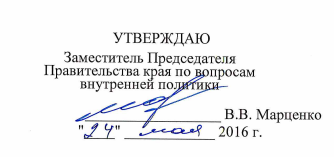 ПЛАНмероприятий по реализации Концепции развития территориального общественного самоуправления в Хабаровском крае до 2020 года в муниципальных районах и городских округах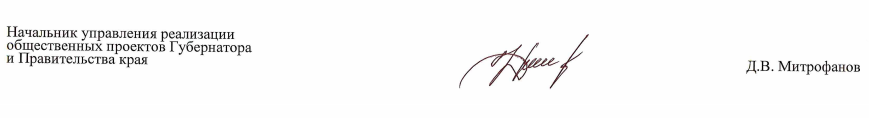 *Данное мероприятие будет уточняться по мере формирования бюджетов сельских поселений района на соответствующий финансовый год.№п/пЗадачи КонцепцииНаименование
мероприятияСрокисполненияИсполнители иорганизации, привлекаемые к исполнениюНормативный правовой акт, планируемый к принятию в целях решения поставленных задачОжидаемые результаты1234567Городской округ "Город Комсомольск-на-Амуре"Городской округ "Город Комсомольск-на-Амуре"Городской округ "Город Комсомольск-на-Амуре"Городской округ "Город Комсомольск-на-Амуре"Городской округ "Город Комсомольск-на-Амуре"Городской округ "Город Комсомольск-на-Амуре"Городской округ "Город Комсомольск-на-Амуре"1.…на основании уставов, ТОСы могут решать любые вопросы местного значения – вопросы непосредственного обеспечения жизнедеятельности населения, удовлетворяя многие потребности и решая широкий круг проблем жителей определенной территории- реализация проекта газификации жилого фонда территорий ТОС "Силинский", "Чкаловский";- участие в конкурсах социально значимых проектов по поддержке местных инициатив по развитию и благоустройству территории муниципального образования.2016 – 2020 годыотделы по работе с населением Центрального и Ленинского округов администрации города, территориальные общественные самоуправлениямуниципальная программа "Содействие развитию и поддержка общественных объединений, некоммерческих организаций и инициатив гражданского общества в муниципальном образовании городском округе "Город Комсомольск-на-Амуре" на 2015 – 2019 годы"улучшение условий проживания населения, благоустройство территорий города2.…появление и активная деятельность ТОС в муниципальных образованиях способна вовлечь в общественно-полезную деятельность большое число жителей…. привлечь к их решению ресурсы населения и сделав ТОС действенными партнерами органов местного самоуправленияпроведение акций:- экологических (участие в городских субботниках);- благотворительных ("Твори добро" - сбор вещей);- нравственно-патриотических (поздравление ветеранов ВОВ, оказание помощи пожилым одиноким гражданам);- оказание содействия инициативным группам граждан в организации и проведении работы по созданию органов общественного самоуправления (совет многоквартирного дома, территориальное общественное самоуправление, совет общественности, уличный комитет).2016 – 2020 годыотделы по работе с населением Центрального и Ленинского округов администрации города, территориальные общественные самоуправленияежегодный нормативный акт "О проведении краевых субботников по весенней и осенней санитарной очистке, благоустройству территории муниципального образования городского округа "Город Комсомольск-на-Амуре";муниципальная программа "Дополнительные меры социальной поддержки отдельных категорий граждан, семей с детьми муниципального образования городского округа "Город Комсомольск-на-Амуре" на 2014 – 2018 годы";муниципальная программа "Содействие развитию и поддержка общественных объединений, некоммерческих организаций и инициатив гражданского общества в муниципальном образовании городском округе "Город Комсомольск-на-Амуре" на 2015 – 2019 годы"привлечение жителей к участию в проведении праздника двора, субботников, иных общественно-полезных мероприятиях количественное и качественное усиление движения ТОС, привлечение всего населения округа к решению вопросов местного значения3.оказание информационной и методической поддержки …для формирования … правовых и организационных условий, обеспечивающих возможность создания и регистрации ТОС- подготовка и издание брошюр, информационных бюллетеней, справочников по вопросам деятельности ТОС (10 изданий);- ведение разделов по организации работы ТОС на официальном сайте органов местного самоуправления;- выпуск информационных листков Советов ТОС для населения (2 раза в год);- привлечение средств массовой информации к освещению опыта и результатов работы ТОС, практики взаимодействия Советов ТОС с органами местного самоуправления города, НКО, населением;- развитие информационно-коммуникационных технологий, основанных на использовании сети Интернет.2016 – 2020 годыотделы по работе с населением Центрального и Ленинского округов администрации городарешение Комсомольской-на-Амуре городской Думы от 01 июля 2005 года № 108 "Об утверждении положения о территориальном общественном самоуправлении";муниципальная программа "Содействие развитию и поддержка общественных объединений, некоммерческих организаций и инициатив гражданского общества в муниципальном образовании городском округе "Город Комсомольск-на-Амуре" на 2015 – 2019 годы"увеличение числа активных социально-ориентированных НКО и ТОС, реально осуществляющих деятельность на территории города, а также числа жителей, включенных в деятельность этих организаций, создает условия для формирования открытого, конструктивно ориентированного информационного пространства4.стимулирование … на популяризацию ТОС среди населения и поддержку инициатив граждан… через поддержку муниципальных программ развития ТОС - проведение конкурсов социально значимых инициатив (проектов) среди ТОС, ТСЖ, ЖСК;- участие в конкурсе Совета муниципальных образований Хабаровского края на определение лучшего муниципального образования в крае по развитию местных инициатив, работе с населением путем создания и развития ТОС.2016 – 2020 годыотделы по работе с населением Центрального и Ленинского округов, организационный отдел администрации городамуниципальная программа "Содействие развитию и поддержка общественных объединений, некоммерческих организаций и инициатив гражданского общества в муниципальном образовании городском округе "Город Комсомольск-на-Амуре" на 2015 – 2019 годы"создание и регистрация органов ТОС, в том числе со статусом юридического лица, позволит обеспечить участие ТОС в конкурсах на получение грантов в рамках Программы. Участие в конкурсах и получение грантов позволит повысить активность жителей города в решении вопросов местного значения5.широкое информирование жителей … о ТОС, его возможностях и способах создания, а также реализуемых ими проектах- создание ресурсного центра для оказания информационной, консультационной, образовательной, юридической помощи инициативным группам в создании ТОС, разработке проектов для участия в конкурсах и получения грантов;- проведение информационных встреч, собраний с гражданами по разъяснению порядка создания ТОС;- подготовка материалов о деятельности органов общественного самоуправления и размещение в средствах массовой информации, официальном сайте органов местного самоуправления, краевом сайте ogs.khabkrai.ru;- подготовка буклетов о работе органов общественного самоуправления и распространять их на территории жил массива.2016 – 2020 годыотделы по работе с населением Центрального и Ленинского округов администрации города–информирование населения в данном вопросе послужит толчком для создания новых ТОС иувеличения числа жителей, вовлекаемых в решение социально значимых вопросов6.проведение обучающих семинаров для лидеров и активистов ТОС - проведение обучающих семинаров "ТОС - вопросы и ответы";- обмен опытом между ТОС;- презентации лучших практик деятельности ТОС;- круглые столы, дискуссионные площадки по выявлению и решению проблем, возникающих в работе ТОС; - проведение заседаний Совета по координации деятельности органов ТОС.2016 – 2020 годыотделы по работе с населением Центрального и Ленинского округов администрации города–обобщение опыта и результатов работы органов ТОС, практики их взаимодействия с органами местного самоуправления, общественными организациями, предпринимателями, населением города, привлечение в территориальное общественное самоуправление молодых кадров7.повышение уровня профессионализма, квалификации и компетенции представителей муниципальных служащих, к чьим должностным обязанностям относится взаимодействие с ТОС- принимать участие в краевых семинарах, курсах повышения квалификации; - обмен опытом и лучшими практиками с другими муниципальными образованиями;- ознакомление с информационными бюллетенями Ассоциации Сибирских и Дальневосточных городов;- изучение опыта муниципальных образований через инфомационно - телекоммуникационную сеть "Интернет". 2016 – 2020 годыадминистрация города Комсомольска-на-Амуре, Правительство Хабаровского края–позволит координировать работу ТОС, грамотно направлять инициативу граждан в нужное русло, стимулировать рост вклада населения в формирование социально-экономического развития территории и развития институтов гражданского общества8.обеспечение информационно-организационного сопровождения деятельности ТОС, в том числе: проведение форумов, конференций, семинаров, круглых столов по работе ТОСоказание консультативной помощи гражданам:- в подготовке учредительных документов по выбору органов ТОС;- в вопросах взаимодействия с управляющей компанией;- по информированию общественности об изменениях в законодательной базе;- в рамках Программы ежеквартально проводить круглые столы, дискуссионные площадки, семинары для лидеров и активистов ТОС, представителей общественности.2016 – 2020 годыотделы по работе с населением Центрального и Ленинского округов администрации городамуниципальная программа "Содействие развитию и поддержка общественных объединений, некоммерческих организаций и инициатив гражданского общества в муниципальном образовании городском округе "Город Комсомольск-на-Амуре" на 2015 – 2019 годы"повышение уровня знаний в сфере развития ТОС, тесное взаимодействие органов местного самоуправления и территориального общественного самоуправления9.финансирование … осуществляется за счет местных бюджетов - поощрение активистов ТОС и граждан, активно участвующих в осуществлении местного самоуправления на территории городского округа "Город Комсомольск-на-Амуре";- организация и проведение смотров- конкурсов для населения по благоустройству территорий;- организация и проведение мероприятий, направленных на развитие территориального общественного самоуправления (семинары, "круглые столы", консультации и пр.);- выпуск информационных материалов (буклетов, сборников) о реализуемых на территории городского округа "Город Комсомольск-на-Амуре" гражданских инициативах, о деятельности ТОС.2016 – 2019 годыотделы по работе с населением Центрального и Ленинского округов администрации города, организационный отдел администрации городамуниципальная программа "Содействие развитию и поддержка общественных объединений, некоммерческих организаций и инициатив гражданского общества в муниципальном образовании городском округе "Город Комсомольск-на-Амуре" на 2015 – 2019 годы"стимулирование ТОС, повышение активности граждан в осуществлении общественного самоуправленияГородской округ "Город Хабаровск"Городской округ "Город Хабаровск"Городской округ "Город Хабаровск"Городской округ "Город Хабаровск"Городской округ "Город Хабаровск"Городской округ "Город Хабаровск"Городской округ "Город Хабаровск"1.…на основании уставов, ТОСы могут решать любые вопросы местного значения – вопросы непосредственного обеспечения жизнедеятельности населения, удовлетворяя многие потребности и решая широкий круг проблем жителей определенной территории–––––2.появление и активная деятельность ТОС в муниципальных образованиях способна вовлечь в общественно-полезную деятельность большое число жителей… привлечь к их решению ресурсы населения и сделав ТОС действенными партнерами органов местного самоуправления–––––3.оказание информационной и методической поддержки …для формирования … правовых и организационных условий, обеспечивающих возможность создания и регистрации ТОСпроведение информационных встреч с населением района; публикации в СМИежемесячнокомитет администрации города Хабаровска по управлению Центральным районом повышение активности населения в решении вопросов местного значения3.оказание информационной и методической поддержки …для формирования … правовых и организационных условий, обеспечивающих возможность создания и регистрации ТОСоказание информационной и методической помощи гражданам по созданию ТОСпостояннокомитет администрации города Хабаровска по управлению Индустриальным районом–повышение уровня знаний о ТОС и их деятельности, высокая степень информированности населения о ТОС, увеличение количества созданных ТОС3.оказание информационной и методической поддержки …для формирования … правовых и организационных условий, обеспечивающих возможность создания и регистрации ТОСоказание консультативной помощи гражданам по мере их обращенияпостояннокомитет администрации города Хабаровска по управлению Краснофлотским районом–увеличение численности стабильно действующих ТОС3.оказание информационной и методической поддержки …для формирования … правовых и организационных условий, обеспечивающих возможность создания и регистрации ТОСоказание консультационной помощи гражданам по вопросам создания ТОСпо мере обращениякомитет администрации города по управлению Кировским районом–правильное оформление документов для регистрации ТОС4.стимулирование … на популяризацию ТОС среди населения и поддержку инициатив граждан… через поддержку муниципальных программ развития ТОС –––––5.широкое информирование жителей … о ТОС, его возможностях и способах создания, а также реализуемых ими проектахпроведение информационных встреч с населением района; публикации в СМИежемесячнокомитет администрации города Хабаровска по управлению Центральным районом –повышение активности населения в решении вопросов местного значения5.широкое информирование жителей … о ТОС, его возможностях и способах создания, а также реализуемых ими проектахв рамках проведения встреч с населением информировать жителей о возможностях и способах создания ТОС, а также реализуемых ими проектахпостояннокомитетадминистрации городаХабаровска по управлениюИндустриальным районом–высокая степень информированности населения о порядке организации и работы ТОС, увеличение количества созданных ТОС5.широкое информирование жителей … о ТОС, его возможностях и способах создания, а также реализуемых ими проектахинформационно-разъяснительная работа на встречах с населением на жилых массивах района, заседаниях Советов собственников МКД, опубликование статей в СМИ, на официальном сайте администрации города постояннокомитет администрации города Хабаровска по управлению Краснофлотским районом–активизация общественной жизни и включенности граждан в общественную деятельность. Возрастание социальной и экономической активности граждан в местном самоуправлении.5.широкое информирование жителей … о ТОС, его возможностях и способах создания, а также реализуемых ими проектах проведение информационной работы среди населения на встречах по созданию ТОСпостояннокомитет администрации города Хабаровска по управлению Кировским райономмотивация населения к созданию ТОС5.широкое информирование жителей … о ТОС, его возможностях и способах создания, а также реализуемых ими проектахпроведение информационных встреч с населением района; публикации в СМИежемесячнокомитет администрации города Хабаровска по управлению Центральным районом –повышение активности населения в решении вопросов местного значения6.проведение обучающих семинаров для лидеров и активистов ТОС –––––7.повышение уровня профессионализма, квалификации и компетенции представителей муниципальных служащих, к чьим должностным обязанностям относится взаимодействие с ТОС–––––8.обеспечение информационно-организационного сопровождения деятельности ТОС, в том числе: проведение форумов, конференций, семинаров, круглых столов по работе ТОС–––––9.финансирование … осуществляется за счет местных бюджетов–––––Амурский муниципальный районАмурский муниципальный районАмурский муниципальный районАмурский муниципальный районАмурский муниципальный районАмурский муниципальный районАмурский муниципальный район1.…на основании уставов, ТОСы могут решать любые вопросы местного значения – вопросы непосредственного обеспечения жизнедеятельности населения, удовлетворяя многие потребности и решая широкий круг проблем жителей определенной территории- помощь в подготовке документов для регистрации (протокол собрания, Устав);- разработка пошаговых методических мероприятий; - разработка типовой муниципальной программы;- выявление лидеров и помощь в создании инициативной группы;- помощь в организации и проведении учредительных собраний.постоянноотдел местного самоуправления и муниципальной службы администрации Амурского муниципального района,администрации муниципальных образований Амурского муниципального района разработка и принятие нормативно-правового акта: "Положение о территориальном общественном самоуправлении в муниципальных образованиях", внесение изменений в действующие редакцииразработка и принятие стратегии развития территориального общественного самоуправления в Амурском муниципальном районе на 2017 – 
2022 годы. Положение о ведении реестра Уставов территориальных общественных самоуправлений в Амурском муниципальном районе повышение активности населения, формирование комфортной безопасной среды 2.…появление и активная деятельность ТОС в муниципальных образованиях способна вовлечь в общественно-полезную деятельность большое число жителей… привлечь к их решению ресурсы населения и сделав ТОС действенными партнерами органов местного самоуправления- освещение в СМИ положительного опыта работы созданных ТОС;- проведение организационно-разъяснительной работы в поселениях района по вовлечению в ТОС (проведение сходов, собраний).постоянноотдел местного самоуправления и муниципальной службы администрации Амурского муниципального района,администрации муниципальных образований Амурского муниципального районаразработка и принятие стратегии развития территориального общественного самоуправления в Амурском муниципальном районе на 2017 –
 2022 годыпоявление новых ТОС, активная деятельность уже зарегистрированных 3.оказание информационной и методической поддержки …для формирования … правовых и организационных условий, обеспечивающих возможность создания и регистрации ТОС- индивидуальные консультации по вопросам организации ТОС; - информационные встречи;- разработка методической литературы;- выявление лидеров и помощь в организации инициативной группы в поселениях района;- помощь в организации и проведении учредительных собраний.постоянноотдел местного самоуправления и муниципальной службы администрации Амурского муниципального района,администрации муниципальных образований Амурского муниципального районаразработка и принятие стратегии развития территориального общественного самоуправления в Амурском муниципальном районе на 2017 – 
2022 годыповышение информированности и вовлеченности населения, создание основы для работы ТОС и обеспечения формирования партнерских отношений между органами ТОС и органами местного самоуправления4.стимулирование … на популяризацию ТОС среди населения и поддержку инициатив граждан… через поддержку муниципальных программ развития ТОС разработка типовой муниципальной программы "Муниципальная поддержка местных инициатив и развитие территориального общественного самоуправления"2017 – 2022 годыотдел местного самоуправления и муниципальной службы администрации Амурского муниципального района,администрации муниципальных образований Амурского муниципального района–активная деятельность уже существующих ТОС, образование новых5.широкое информирование жителей … о ТОС, его возможностях и способах создания, а также реализуемых ими проектахразмещение информации (статьи, заметки, материалы о ТОС) в муниципальных средствах массовой информации; на официальных сайтах в сети Интернет органов местного самоуправления Амурского муниципального района    постоянноотдел местного самоуправления и муниципальной службы администрации Амурского муниципального района,администрации муниципальных образований Амурского муниципального районаразработка и принятие стратегии развития территориального общественного самоуправления в Амурском муниципальном районе на 2017 – 
2022 годыповышение информированности населения6.проведение обучающих семинаров для лидеров и активистов ТОС направление лидеров и активистов ТОС на обучающие семинары районного и краевого уровня1 раз в годадминистрации муниципальных образований Амурского муниципального района муниципальная программа "Муниципальная поддержка местных инициатив и развитие территориального общественного самоуправления"повышение грамотности в вопросах ТОС, качества работы активистов и лидеров 7.повышение уровня профессионализма, квалификации и компетенции представителей муниципальных служащих, к чьим должностным обязанностям относится взаимодействие с ТОСучастие в конференциях, семинарах, круглых столах по работе ТОСпостоянноотдел местного самоуправления и муниципальной службы администрации Амурского муниципального района,администрации муниципальных образований Амурского муниципального района–повышение уровня профессионализма, квалификации и компетенции8.обеспечение информационно-организационного сопровождения деятельности ТОС, в том числе: проведение форумов, конференций, семинаров, круглых столов по работе ТОСразмещение справочных материалов, нормативно-правовых актов на официальных сайтах в сети Интернет органов местного самоуправления Амурского муниципального района    в разделе ТОС; создание буклетов; оформление выставочных информационных стендов о деятельности ТОС постоянноотдел местного самоуправления и муниципальной службы администрации Амурского муниципального района,администрации муниципальных образований Амурского муниципального районаразработка и принятие стратегии развития территориального общественного самоуправления в Амурском муниципальном районе на 2017 – 
2022 годыпривлечение внимания общественности к значимости территориального общественного самоуправления, распространение положительного опыта самоорганизации граждан9.финансирование … осуществляется за счет местных бюджетовсофинансирование социально значимых проектов, реализуемых на территории ТОС, оказание содействия в разработке типового положения о финансовой поддержке ТОС в поселениях2016 – 2020 годыадминистрации муниципальных образований Амурского муниципального района,отдел местного самоуправления и муниципальной службы администрации Амурского муниципального районамуниципальная программа "Муниципальная поддержка местных инициатив и развитие территориального общественного самоуправления"повышение активности работы ТОСАяно-Майский муниципальный районАяно-Майский муниципальный районАяно-Майский муниципальный районАяно-Майский муниципальный районАяно-Майский муниципальный районАяно-Майский муниципальный районАяно-Майский муниципальный район1.на основании уставов, ТОСы могут решать любые вопросы местного значения – вопросы непосредственного обеспечения жизнедеятельности населения, удовлетворяя многие потребности и решая широкий круг проблем жителей определенной территории–––––2.…появление и активная деятельность ТОС в муниципальных образованиях способна вовлечь в общественно-полезную деятельность большое число жителей… привлечь к их решению ресурсы населения и сделав ТОС действенными партнерами органов местного самоуправленияпроведение информационных встреч с трудовыми коллективами организаций, предприятий района с целью информирования населения о ТОСежемесячно (по ежемесячному плану работы администрации муниципального района)глава муниципального района, заместители главы администрации муниципального района, организации, предприятия, учреждения районапостановление администрации Аяно-Майского мунциипального района "О развитии территориального общественного самоуправления на территории Аяно-Майского мунциипального района"создание на территории района ТОС3.оказание информационной и методической поддержки …для формирования правовых и организационных условий, обеспечивающих возможность создания и регистрации ТОСоказание информационной и методической помощи инициативным группам населения в создании и регистрации ТОСовпо мере необходимостиадминистрация муниципального районапостановление администрации Аяно-Майского мунциипального района "О развитии территориального общественного самоуправления на территории Аяно-Майского мунциипального района"создание на территории района ТОС4.Стимулирование на популяризацию ТОС среди населения и поддержку инициатив граждан… через поддержку муниципальных программ развития ТОС –––––5.широкое информирование жителей … о ТОС, его возможностях и способах создания, а также реализуемых ими проектахподготовка в районную газету "Звезда Севера" информации о ТОС, его возможностях и способах создания3,4 квартал 2016 годауправление делами администрации муниципального районапостановление администрации Аяно-Майского мунциипального района "О развитии территориального общественного самоуправления на территории Аяно-Майского мунциипального района"создание на территории района ТОС6.проведение обучающих семинаров для лидеров и активистов ТОС –––––7.повышение уровня профессионализма, квалификации и компетенции представителей муниципальных служащих, к чьим должностным обязанностям относится взаимодействие с ТОС–––––8.обеспечение информационно-организационного сопровождения деятельности ТОС, в том числе: проведение форумов, конференций, семинаров, круглых столов по работе ТОС–––––9.финансирование … осуществляется за счет местных бюджетов –––––Бикинский муниципальный районБикинский муниципальный районБикинский муниципальный районБикинский муниципальный районБикинский муниципальный районБикинский муниципальный районБикинский муниципальный район1.…на основании уставов, ТОСы могут решать любые вопросы местного значения – вопросы непосредственного обеспечения жизнедеятельности населения, удовлетворяя многие потребности и решая широкий круг проблем жителей определенной территориикапитальный ремонт пешеходных мостов через озеро по улице Луговой сельского поселения "Село Лесопильное"июнь – август 2017 годТОС "Маяк", Администрация сельского поселения, жители сельского поселения (до 100 человек)"О реализации проекта "Капитальный ремонт пешеходных мостов через озеро по улице Луговой"решение Собрания граждан сельского поселения "Село Лесопильное", решение Совета депутатов сельского поселения,постановление главы сельского поселения3 капитально отремонтированных пешеходных моста, ведущих через озеро в школу, в магазины, в центральную часть села…на основании уставов, ТОСы могут решать любые вопросы местного значения – вопросы непосредственного обеспечения жизнедеятельности населения, удовлетворяя многие потребности и решая широкий круг проблем жителей определенной территориипроект "Мир без границ": установка 10 фонарей в Оренбургском сельском поселении, ремонт крыльца в клубе администрации Оренбургского сельского поселения, установка пандусов2017 годТОС "Надежда", МКУК "КДИЦ", администрация Оребурсгского сельского поселениясоздание проекта "Мир без границ", создание сметы данного проекта.улучшение инфраструктуры сельского поселения, создание доступной среды для инвалидов и других маломобильных групп населения…на основании уставов, ТОСы могут решать любые вопросы местного значения – вопросы непосредственного обеспечения жизнедеятельности населения, удовлетворяя многие потребности и решая широкий круг проблем жителей определенной территорииблаготворительная акция "Дед Мороз – в каждый дом". Сбор средств на подарки для детей-инвалидов и для опекаемых детей. Вручение подарков детям на дому бригадой Деда Мороза и Снегурочки из числа инициативных жителей2018 годТОС "Надежда", МКУК "КДИЦ", администрация Оребурсгского сельского поселениягарантийные письма от благотворительных организацийцель проекта –формирование гуманного отношения общества к детям…на основании уставов, ТОСы могут решать любые вопросы местного значения – вопросы непосредственного обеспечения жизнедеятельности населения, удовлетворяя многие потребности и решая широкий круг проблем жителей определенной территорииреконструкция детской игровой и спортивной площадок в сельском поселении "Село Лесопильное"май –
август 2018 годаТОС "Маяк",администрация сельского поселения, жители села (250 человек)"О реализации проекта "Реконструкция детской игровой и спортивной площадок".решение Собрания граждан сельского поселения "Село Лесопильное",решение Совета депутатов сельского поселения,постановление Главы сельского поселения.новая современная детская площадка, спортивные снаряды, оборудование, где будут проводиться спортивные соревнования, конкурсы для детей. Объединение жителей села…на основании уставов, ТОСы могут решать любые вопросы местного значения – вопросы непосредственного обеспечения жизнедеятельности населения, удовлетворяя многие потребности и решая широкий круг проблем жителей определенной территориисоздание парковой зоны на территории сельского поселения "Село "Лесопильное"апрель – июль 2019 – 2020 годовмолодежь, ТОС "Маяк", школьники, жители села (300 человек)экологический проект "Создание парковой зоны" "Сердцу милый уголок…"решение Собрания граждан сельского поселения "Село Лесопильное",решение Совета депутатов сельского поселения,постановление главы сельского поселения "Село Лесопильное".озеленение и благоустройство пустующих участков, на которых планируется заложить аллеи, разбить места отдыха, посадить деревья, установить скамейки.…на основании уставов, ТОСы могут решать любые вопросы местного значения – вопросы непосредственного обеспечения жизнедеятельности населения, удовлетворяя многие потребности и решая широкий круг проблем жителей определенной территориистроительство площадки для стоянки автотранспорта возле МОУ СОШ начальная школа-детский сад сельского поселения "Село Пушкино"2016 годМОУ СОШ начальная школа-детский сад сельского поселения "Село Пушкино"постановление администрации сельского поселения "Село Пушкино"улучшение инфраструктуры сельского поселения…на основании уставов, ТОСы могут решать любые вопросы местного значения – вопросы непосредственного обеспечения жизнедеятельности населения, удовлетворяя многие потребности и решая широкий круг проблем жителей определенной территориистроительство зоны отдыха возле Дома культуры сельского поселения "Село Лончаково"2019 годМКУК "КДИЦ" сельского поселения "Село Лончаково", Совет депутатов, жители поселения–улучшение инфраструктуры сельского поселения2.…появление и активная деятельность ТОС в муниципальных образованиях способна вовлечь в общественно-полезную деятельность большое число жителей… привлечь к их решению ресурсы населения и сделав ТОС действенными партнерами органов местного самоуправленияорганизация ТОС в сельском поселении "Село Лесопильное"2017 – 2018 годыадминистрация сельского поселения "Село Лесопильное"–вовлечение населения в решение вопросов местного значения …появление и активная деятельность ТОС в муниципальных образованиях способна вовлечь в общественно-полезную деятельность большое число жителей… привлечь к их решению ресурсы населения и сделав ТОС действенными партнерами органов местного самоуправленияорганизация ТОС в сельском поселении "Село Пушкино"2016 годМОУ СОШ начальная школа-детский сад сельского поселения "Село Пушкино"постановление администрации сельского поселения "Село Пушкино"вовлечение населения в решение вопросов местного значения…появление и активная деятельность ТОС в муниципальных образованиях способна вовлечь в общественно-полезную деятельность большое число жителей… привлечь к их решению ресурсы населения и сделав ТОС действенными партнерами органов местного самоуправленияорганизация ТОС в сельском поселении "Село Лончаково"2017 – 2018 годыМКУК "КДИЦ" сельского поселения "Село Лончаково"постановление администрации сельского поселения "Село Лончаково"вовлечение населения в решение вопросов местного значения3.оказание информационной и методической поддержки …для формирования … правовых и организационных условий, обеспечивающих возможность создания и регистрации ТОСсоздание БРОО (Бикинская районная общественная организация) "Центр развития гражданских инициатив и поддержки НКО"2016 годучастники действующих ТОС, отдел экономического развития и внешних связей администрации Бикинского районаустав БРОО "Центр развития гражданских инициатив и поддержки НКО"создание единого центра для активизации деятельности ТОС4.стимулирование… на популяризацию ТОС среди населения и поддержку инициатив граждан… через поддержку муниципальных программ развития ТОС оказание содействия формирования муниципальных программ в поселениях2016 – 2017 годыотдел экономического развития и внешних связей администрации Бикинского районане требуетсяувеличение количества ТОС, реализация проектов гражданских инициатив на территории поселений5.широкое информирование жителей … о ТОС, его возможностях и способах создания, а также реализуемых ими проектахподготовка публикаций об успешной реализации проектов в районной общественно-политической газете "Бикинский вестник" 2016 – 2020 годыТОС "Надежда", МКУК "КДИЦ", администрация Оренбургского сельского поселения–привлечение населения к деятельности ТОС, вовлечение населения в решение вопросов местного значения6.проведение обучающих семинаров для лидеров и активистов ТОС –––––7.повышение уровня профессионализма, квалификации и компетенции представителей муниципальных служащих, к чьим должностным обязанностям относится взаимодействие с ТОС–––––8.обеспечение информационно-организационного сопровождения деятельности ТОС, в том числе: проведение форумов, конференций, семинаров, круглых столов по работе ТОСоказание информационных и консультационных услуг населению и представителям ТОС;содействие в повышении профессионального уровня.2016 – 2020 годыотдел экономического развития и внешних связей–создание условий для развития ТОС. Увеличение количества ТОС и населения в поселения - участников ТОС9.финансирование … осуществляется за счет местных бюджетов предоставление субсидий (грантов) для реализации социально значимых проектов2016 – 2020 годыотдел экономического развития и внешних связеймуниципальная программа "Содействие развитию и поддержка общественных объединений, некоммерческих организаций в Бикинском муниципальном районе"вовлечение населения в решение вопросов местного значения Ванинский муниципальный районВанинский муниципальный районВанинский муниципальный районВанинский муниципальный районВанинский муниципальный районВанинский муниципальный районВанинский муниципальный район1.…на основании уставов, ТОСы могут решать любые вопросы местного значения – вопросы непосредственного обеспечения жизнедеятельности населения, удовлетворяя многие потребности и решая широкий круг проблем жителей определенной территории1. разработка типового Устава (организационно-правовая форма некоммерческой организации) "Территориальное общественное самоуправление." (для юридического лица)2016 – 2017 годыуправление делами и правовое управление администрации Ванинского муниципального района"Об утверждении методических рекомендаций по разработке типовых уставов "Территориальное общественное самоуправление .." (для юридического лица)разработка и утверждение нормативных правовых документов …на основании уставов, ТОСы могут решать любые вопросы местного значения – вопросы непосредственного обеспечения жизнедеятельности населения, удовлетворяя многие потребности и решая широкий круг проблем жителей определенной территории2. разработка типового Устава "Территориальное общественное самоуправление ……" (без образования юридического лица)2016 – 2017 годыуправление делами и правовое управление администрации Ванинского муниципального района"Об утверждении методических рекомендаций по разработке типовых уставов "Территориальное общественное самоуправление …." (без образования юридического лица)разработка и утверждение нормативных правовых документов…на основании уставов, ТОСы могут решать любые вопросы местного значения – вопросы непосредственного обеспечения жизнедеятельности населения, удовлетворяя многие потребности и решая широкий круг проблем жителей определенной территории3. разработка положения о территориальном общественном самоуправлении в муниципальном образовании"2016 – 2017 годыадминистрации городских и сельских поселений Ванинского муниципального района"Об утверждении Положения о территориальном общественном самоуправлении в муниципальном образовании ……"разработка и утверждение нормативных правовых документов2.…появление и активная деятельность ТОС в муниципальных образованиях способна вовлечь в общественно-полезную деятельность большое число жителей… привлечь к их решению ресурсы населения и сделав ТОС действенными партнерами органов местного самоуправленияорганизационно-разъяснительная работа администраций городских и сельских поселений Ванинского муниципального районас гражданами по месту жительства по вовлечению в деятельность территориального общественного самоуправления (проведение сходов граждан, собраний, семинаров-совещаний и т.д.)2016 – 2017 годыглавы администраций городских и сельских поселений Ванинского муниципального района"О назначении ответственных лиц администрации …… за организационно-разъяснительную работу с жителями по реализации алгоритма учреждения ТОС"повышение активности жителей в формировании развитии ТОС 3.оказание информационной и методической поддержки …для формирования … правовых и организационных условий, обеспечивающих возможность создания и регистрации ТОС1. создание единого информационного пространства путем размещения на официальных сайтах администраций Ванинского муниципального района и городских и сельских поселений информационных и методических материалов для населения о ТОС2016 годуправление делами администрации Ванинского муниципального района, администрации городских и сельских поселений Ванинского муниципального районане предполагаетсяповышение степени информированности населения о развитии территориального общественного самоуправления оказание информационной и методической поддержки …для формирования … правовых и организационных условий, обеспечивающих возможность создания и регистрации ТОС2. разработка пошаговых методических рекомендаций по созданию территориального общественного самоуправления на территориях городских и сельских поселений Ванинского муниципального района для оказания содействия развитию территориального общественного самоуправления (для городских и сельских поселений)2016 – 2017 годыуправление делами администрации Ванинского муниципального района"Об утверждении пошаговых методических рекомендаций по созданию территориального общественного самоуправления на территориях городских и сельских поселений Ванинского муниципального района"разработка и утверждение нормативных правовых документовоказание информационной и методической поддержки …для формирования … правовых и организационных условий, обеспечивающих возможность создания и регистрации ТОС3. разработка администрациями городских и сельских поселений Ванинского муниципального района пошаговых методических рекомендаций для жителей своих территорий по созданию территориального общественного самоуправления2016 – 2017 годыадминистрации городских и сельских поселений Ванинского муниципального района"Об утверждении пошаговых методических рекомендаций по созданию территориального общественного самоуправления на территории…. Ванинского муниципального района"разработка и утверждение нормативных правовых документов4.стимулирование …. на популяризацию ТОС среди населения и поддержку инициатив граждан… через поддержку муниципальных программ развития ТОС 1.разработка типовой муниципальной программы "Муниципальная поддержка развития территориального общественного самоуправления в городских и сельских поселениях Ванинского муниципального района на ……. годы"2016 – 2017 годыуправление делами и правовое управление администрации Ванинского муниципального района"Об утверждении типовой муниципальной программы "Муниципальная поддержка развития территориального общественного самоуправления в городских и сельских поселениях Ванинского муниципального района на ……. годы"методическое и информационное обеспечение развития территориального общественного самоуправления в Ванинском муниципальном районестимулирование …. на популяризацию ТОС среди населения и поддержку инициатив граждан… через поддержку муниципальных программ развития ТОС 2.разработка муниципальной программы "Муниципальная поддержка развития территориального общественного самоуправления в ……. поселении Ванинского муниципального района на …… годы"2016 – 2017 годыадминистрации городских и сельских поселений Ванинского муниципального районаОб утверждении муниципальной программы "Муниципальная поддержка развития территориального общественного самоуправления в …… поселении Ванинского муниципального района на … годы"развитие территориального общественного самоуправления в городских и сельских поселениях Ванинского муниципального района5.широкое информирование жителей … о ТОС, его возможностях и способах создания, а также реализуемых ими проектахвзаимодействие
со средствами массовой информации по освещению развития территориального общественного самоуправления2016 – 2020 годыадминистрация Ванинского муниципального района, администрации городских и сельских поселений Ванинского муниципального районастатьи, заметки материалы и информация о ТОС в СМИ и на Интернет-порталеповышение активности жителей в формировании и развитии ТОС; Поддержка   активной жизненной позиции у населения
6.проведение обучающих семинаров для лидеров и активистов ТОС организация и проведение семинаров с целью обучения председателей и актива территориального общественного самоуправления 2018 – 2020 годыуправление делами и правовое управление администрации Ванинского муниципального района"Об утверждении плана обучения председателей и актива территориального общественного самоуправления"организация и проведение не менее 10 обучающих семинаров  7.повышение уровня профессионализма, квалификации и компетенции представителей муниципальных служащих, к чьим должностным обязанностям относится взаимодействие с ТОСпроведение обучающих семинаров для специалистов органов местного самоуправления2018 – 2020 годыуправление делами администрации Ванинского муниципального района"Об утверждении плана обучения муниципальных служащих, к чьим должностным обязанностям относится взаимодействие с ТОС"организация и проведение не менее 10 обучающих семинаров  8.обеспечение информационно-организационного сопровождения деятельности ТОС, в том числе: проведение форумов, конференций, семинаров, круглых столов по работе ТОСиздательская деятельность в системе информационного обеспечения развития территориального общественного самоуправления: - буклет "Опыт развития территориального общественного самоуправления в Ванинском муниципальном районе";- брошюра "Ванинская гражданская инициатива - основа развития района" (в качестве методического пособия для желающих участвовать в территориальном общественном самоуправлении, распространяется среди жителей территориального общественного самоуправления в городских и сельских поселениях)2018 – 2020 годыадминистрация Ванинского муниципального района, администрации городских и сельских поселений Ванинского муниципального районане предполагаетсяраспространение положительного опыта работы и повышение эффективности деятельности специалистов органов территориального общественного самоуправления 9.финансирование … осуществляется за счет местных бюджетов 1. средства районного бюджета в части финансирования:- взаимодействия со средствами массовой информации по освещению развития ТОС;- издательской деятельности в системе информационного обеспечения развития ТОС2017 – 2020 годыадминистрация Ванинского муниципального района "О бюджете Ванинского муниципального района на …"обеспечение правовых, финансово-экономических и иных гарантий развития территориального общественного самоуправления финансирование … осуществляется за счет местных бюджетов 2. средства бюджетов городских и сельских поселений Ванинского муниципального района в части обеспечения деятельности ТОС с учетом возможностей доходной части бюджетов–администрации городских и сельских поселений Ванинского муниципального района"О бюджете …поселения Ванинского муниципального района на ..."стимулирование организаций территориального общественного самоуправления для решения вопросов уставной деятельностиВяземский муниципальный районВяземский муниципальный районВяземский муниципальный районВяземский муниципальный районВяземский муниципальный районВяземский муниципальный районВяземский муниципальный район1.… на основании уставов, ТОСы могут решать любые вопросы местного значения – вопросы непосредственного обеспечения жизнедеятельности населения, удовлетворяя многие потребности и решая широкий круг проблем жителей определенной территориисоздание условий для формирования ТОС (правовых, информационно-методических, организационных)2016 г.сектор по поддержке предпринимательства, некоммерческих организаций и гражданских инициатив управления экономики администрации Вяземского муниципального района; администрации поселений Вяземского муниципального районарешение представительного органа местного самоуправления "Положение о территориальном общественном самоуправлении";решение представительного органа местного самоуправления по определению границ ТОСвовлечение граждан в решение вопросов местного значения через территориальное общественное самоуправление2.… появление и активная деятельность ТОС в муниципальных образованиях способна вовлечь в общественно-полезную деятельность большое число жителей … привлечь к их решению ресурсы населения и сделав ТОС действенными партнерами органов местного самоуправлениясоздание условий для развития и эффективного функционирования ТОС2016 – 2020 годысектор по поддержке предпринимательства, некоммерческих организаций и гражданских инициатив управления экономики администрации Вяземского муниципального района; администрации поселений Вяземского муниципального районапостановление администрации Вяземского муниципального района "Об утверждении муниципальной программы "Содействие развитию инициатив гражданского общества и поддержки социально ориентированных некоммерческих организаций в Вяземском муниципальном районе на 2015– 2020 годы"жители участвуют в решении любых вопросов местного значения, реализуя собственные инициативы в разных формах как самостоятельно, так и в сотрудничестве или при поддержке органов местного самоуправления.3.оказание информационной и методической поддержки … для формирования … правовых и организационных условий, обеспечивающих возможность создания и регистрации ТОСоказание информационной, методической, консультационной помощи по вопросам создания, регистрации и деятельности ТОС;содействие в проведении собраний, регистрации ТОС, проведении мероприятий, проведение обучения актива ТОС.2016 – 2020 годысектор по поддержке предпринимательства, некоммерческих организаций и гражданских инициатив управления экономики администрации Вяземского муниципального района; администрации поселений Вяземского муниципального районапостановление администрации Вяземского муниципального района "Об утверждении муниципальной программы "Содействие развитию инициатив гражданского общества и поддержки социально ориентированных некоммерческих организаций в Вяземском муниципальном районе на 2015 – 2020 годы"методическое и информационное обеспечение представителей ТОС4.стимулирование на популяризацию ТОС среди населения и поддержку муниципальных программ развития ТОСподдержка проектов ТОС;конкурсы на лучший ТОС2016 – 2020 годысектор по поддержке предпринимательства, некоммерческих организаций и гражданских инициатив управления экономики администрации Вяземского муниципального района; администрации поселений Вяземского муниципального районапостановление администрации Вяземского муниципального района "Об утверждении Положения о предоставлении финансовой поддержки ТОС".Постановление администрации Вяземского муниципального района "Об утверждении Положения о конкурсе".создание условий для эффективного функционирования ТОС.Повышение роли участия населения в решении вопросов местного значения. Популяризация деятельности ТОС5.широкое информирование жителей … о ТОС, его возможностях и способах создания, а также реализуемых ими проектахинформирование населения о возможностях и способах создания ТОС, о реализуемых ими проектах через районную газету; создание подраздела "Территориальное общественное самоуправление" на официальном Интернет-сайте администрации муниципального района; оформление стендов ТОС в администрациях поселений2016 – 2020 годысектор по поддержке предпринимательства, некоммерческих организаций и гражданских инициатив управления экономики администрации Вяземского муниципального района; администрации поселений Вяземского муниципального района–привлечение внимания жителей района к территориальному общественному самоуправлению.Доступная информация деятельности о ТОС и повышение имиджа района. Распространение положительного опыта работы ТОС и повышение эффективности работы руководителей ТОС.6.проведение обучающих семинаров для лидеров и активистов ТОСпроведение обучающих семинаров для лидеров и активистов ТОС2016 – 2020 годысектор по поддержке предпринимательства, некоммерческих организаций и гражданских инициатив управления экономики администрации Вяземского муниципального района; администрации поселений Вяземского муниципального района–повышение профессионального уровня лидеров и активистов ТОС; повышение активности жителей в решении вопросов местного значения и их вовлеченность в местное самоуправление.7.повышение уровня профессионализма, квалификации и компетенции представителей муниципальных служащих, к чьим должностным обязанностям относится взаимодействие с ТОСучастие в обучающих семинарах для специалистов органов местного самоуправления, участие в семинарах2016 – 2020 годыадминистрация Вяземского муниципального района; администрации поселений Вяземского муниципального района–повышение профессионального уровня муниципальных служащих, к чьим должностным обязанностям относится взаимодействие с ТОС8.обеспечение информационно- организационного сопровождения деятельности ТОС, в том числе: проведение форумов, конференций, семинаров, круглых столов по работе ТОС проведение форумов, конференций, семинаров, круглых столов по работе ТОС 2016 – 2020 годысектор по поддержке предпринимательства, некоммерческих организаций и гражданских инициатив управления экономики администрации Вяземского муниципального района, администрации поселений Вяземского муниципального района–информационно-организационное сопровождение деятельности ТОС. Обмен опытом и методами работы ТОС.Организация совместной работы ТОС и органов местного самоуправления, вовлечение широких слоев населения в решение проблем, возникших на территории района.9.финансирование … осуществляется за счет местных бюджетовпредоставление межбюджетных трансфертов бюджетам поселений на реализацию на территории поселений района проектов развития муниципальных образований, основанных на местных инициативах граждан, в том числе по инициативе ТОС2016 – 2020 годысектор по поддержке предпринимательства, некоммерческих организаций и гражданских инициатив управления экономики администрации Вяземского муниципального района, администрации поселений Вяземского муниципального районапостановление администрации Вяземского муниципального района "Об утверждении муниципальной программы "Содействие развитию инициатив гражданского общества и поддержки социально ориентированных некоммерческих организаций в Вяземском муниципальном районе на 2015 – 2020 годы"развитие системы софинансирования проектов ТОС за счет средств бюджета муниципального района.Создание экономических условий для эффективного функционирования ТОС.Возможность полностью реализовать проект ТОСВерхнебуреинский муниципальный районВерхнебуреинский муниципальный районВерхнебуреинский муниципальный районВерхнебуреинский муниципальный районВерхнебуреинский муниципальный районВерхнебуреинский муниципальный районВерхнебуреинский муниципальный район1.…на основании уставов, ТОСы могут решать любые вопросы местного значения – вопросы непосредственного обеспечения жизнедеятельности населения, удовлетворяя многие потребности и решая широкий круг проблем жителей определенной территориипроведение культурно-массовых мероприятий и организация досуга населенияв течение годаТОС "Росток"сельского поселения "Село Усть-Ургал", администрация сельского поселения "Село "Усть-Ургал"план проведения культурно-массовых мероприятий, утвержденный решением ТОС "Росток"решение проблем досуга населения, вовлечение молодежи в праздничные мероприятия, посвященные государственным праздникам2.…появление и активная деятельность ТОС в муниципальных образованиях способна вовлечь в общественно-полезную деятельность большое число жителей…привлечь к их решению ресурсы населения и сделав ТОС действенными партнерами органов местного самоуправленияорганизация ТОС на территории Среднеургальского сельского поселения, сельского поселения "Поселок Алонка"июнь 2016 г.инициативная группа жителей села Средний Ургал, поселкаАлонкарешение представительного органа об утверждении Устава ТОСпривлечение широких масс населения в решение вопросов местного значения3.оказание информационной и методической поддержки …для формирования … правовых и организационных условий, обеспечивающих возможность создания и регистрации ТОСорганизация информационных встреч с населением в поселках и селах района с целью в течение годаотдел организации местного самоуправления, муниципальной службы и контроля администрации районраспоряжение администрации района об утверждении рабочих поездок и организации информационных встреч с населением в поселках и селах районаинформирование граждан о ТОС4.стимулирование … на популяризацию ТОС среди населения и поддержку инициатив граждан… через поддержку муниципальных программ развития ТОС предоставление муниципальных грантов, финансовой, имущественной, информационной, консультационной и образовательной поддержки с целью привлечения органов территориального общественного самоуправления к участию в разрешении социальных проблемв течение годаорганы территориального общественного самоуправления, администрация районапостановление администрации района от 19.02.2016 г. № 112 "Об утверждении Положения "О муниципальных грантах Верхнебуреинского муниципального района", постановление администрации района от 28.10.2014 г. № 1190 "Об утверждении муниципальной программы "Содействие развитию и поддержка социально ориентированных некоммерческих организаций в Верхнебуреинском муниципальном районе Хабаровского края на 2015 – 2020 гг."–5.широкое информирование жителей … о ТОС, его возможностях и способах создания, а также реализуемых ими проектахразмещение информационных материалов и статей на официальном сайте района и в районной газете "Рабочее слово"в течение годаотдел организации местного самоуправления, муниципальной службы и контроля администрации района––6.проведение обучающих семинаров для лидеров и активистов ТОС семинар для лидеров и активистов ТОС по теме: "Права, полномочия и формы поддержки органов территориального общественного самоуправления"июль
2016 г.отдел организации местного самоуправления, муниципальной службы и контроля администрации районараспоряжение администрации района о проведении обучающего семинара для лидеров и активистов ТОС–7.повышение уровня профессионализма, квалификации и компетенции представителей муниципальных служащих, к чьим должностным обязанностям относится взаимодействие с ТОСобмен опытом со специалистами по работе с ТОС в администрациях муниципальных районов края. Посещение администрации Полетненского сельского поселения муниципального района имени Лазов течение годаначальник отдела организации местного самоуправления, муниципальной службы и контроля администрации района––8.обеспечение информационно-организационного сопровождения деятельности ТОС, в том числе: проведение форумов, конференций, семинаров, круглых столов по работе ТОСпровести круглый стол по работе ТОС в районе за 2016 г.декабрь 2016 г.отдел организации местного самоуправления, муниципальной службы и контроля администрации района––9.финансирование … осуществляется за счет местных бюджетов внести изменения в муниципальную программу "Содействие развитию и поддержка социально ориентированных некоммерческих организаций в Верхнебуреинском муниципальном районе Хабаровского края на 2015 -– 2020 гг" с целью корректировки финансирования Программы2016 г.отдел организации местного самоуправления, муниципальной службы и контроля администрации районапостановление администрации районаресурсно обеспечить муниципальную программу Комсомольский муниципальный районКомсомольский муниципальный районКомсомольский муниципальный районКомсомольский муниципальный районКомсомольский муниципальный районКомсомольский муниципальный районКомсомольский муниципальный район1.… на основании уставов, ТОСы могут решать любые вопросы местного значения – вопросы непосредственного обеспечения жизнедеятельности населения, удовлетворяя многие потребности и решая широкий круг проблем жителей определенной территории–––––2.появление и активная деятельность ТОС в муниципальных образованиях способна вовлечь в общественно-полезную деятельность большое число жителей… привлечь к их решению ресурсы населения и сделав ТОС действенными партнерами органов местного самоуправления–––––3.оказание информационной и методической поддержки …для формирования … правовых и организационных условий, обеспечивающих возможность создания и регистрации ТОСразработка модельных нормативных правовых актов, методических рекомендаций по созданию ТОСдо 01.06.2016отдел по организационной работе и взаимодействию с органами местного самоуправленияне предполагаетсясоздание нормативно-правовой базы по развитию территориального общественного самоуправления 4.стимулирование…на популяризацию ТОС среди населения и поддержку инициатив граждан… через поддержку муниципальных программ развития ТОС проведение конкурса "Лучшее муниципальное образование (поселение) Комсомольского муниципального района"до 01.07.2016отдел по организационной работе и взаимодействию с органами местного самоуправленияпостановление администрации муниципального района "О районном конкурсе "Лучшее муниципальное образование (поселение) Комсомольского муниципального района–5.широкое информирование жителей … о ТОС, его возможностях и способах создания, а также реализуемых ими проектахорганизация и проведение собраний гражданв течение 2016 – 2020 годовотдел по организационной работе и взаимодействию с органами местного самоуправления, глав сельских поселений (по согласованию)не предполагаетсяинформирование жителей о ТОСширокое информирование жителей … о ТОС, его возможностях и способах создания, а также реализуемых ими проектахпубликация в районной газете "Приамурье" информации о практике работы ТОС в Уктурском сельском поселениипервое полугодие
 2016 годаглава Уктурского сельского поселения (по согласованию), редакция газеты "Приамурье"не предполагается6.проведение обучающих семинаров для лидеров и активистов ТОС организация и проведение семинара для лидеров ТОСиюль2017 годаотдел по организационной работе и взаимодействию с органами местного самоуправления,не предполагаетсяповышение знаний по вопросам организации деятельности у лидеров ТОС7.повышение уровня профессионализма, квалификации и компетенции представителей муниципальных служащих, к чьим должностным обязанностям относится взаимодействие с ТОСучастие в краевых семинарахв течение 2016 – 2020 годов–не предполагаетсяповышение уровня профессионализма муниципального служащего8.обеспечение информационно-организационного сопровождения деятельности ТОС, в том числе: проведение форумов, конференций, семинаров, круглых столов по работе ТОСорганизация семинаров по работе ТОСв течение 2016 – 2020 годовотдел по организационной работе и взаимодействию с органами местного самоуправления, отдел правового сопровождения и контрольной деятельностине предполагаетсяобобщение и распространение положительного опыта работы органов ТОС9.финансирование … осуществляется за счет местных бюджетов–––––Муниципальный район имени ЛазоМуниципальный район имени ЛазоМуниципальный район имени ЛазоМуниципальный район имени ЛазоМуниципальный район имени ЛазоМуниципальный район имени ЛазоМуниципальный район имени Лазо1.…на основании уставов, ТОСы могут решать любые вопросы местного значения – вопросы непосредственного обеспечения жизнедеятельности населения, удовлетворяя многие потребности и решая широкий круг проблем жителей определенной территорииразработка типового устава без образования юридического лица, разработка типового устава с образованием юридического лица.2016 – 2018 годыотдел экономики и инвестиций администрации муниципального района имени Лазо"Об утверждении методических рекомендаций по организации и деятельности ТОС" (проект)решение вопросов местного значения, путем создания ТОС, уставом которого предусмотрены наиболее актуальные проблемы данной территории.2.…появление и активная деятельность ТОС в муниципальных образованиях способна вовлечь в общественно-полезную деятельность большое число жителей…. привлечь к их решению ресурсы населения и сделав ТОС действенными партнерами органов местного самоуправленияподдержка инициатив общественных объединений и иных объединений граждан по решению вопросов местного значения, через методическую и консультативную помощь при подготовке заявок на соискание поддержки2016 – 2018 годыотдел экономики и инвестиций администрации муниципального района имени Лазоподпрограмма "Содействие развитию и поддержка общественных объединений, некоммерческих организаций в муниципальном районе имени Лазо на 2016-2018 годы" программы "Развитие органов местного самоуправления в муниципальном районе имени Лазо" (в ред. от 08.02.2016 № 58-па).повышение гражданской активности в решении различных вопросов социально-экономического развития муниципального района имени Лазо3.оказание информационной и методической поддержки …для формирования … правовых и организационных условий, обеспечивающих возможность создания и регистрации ТОСоказание информационно-консультационной поддержки НКО2016 – 2018 годыотдел экономики и инвестиций администрации муниципального района имени Лазоподпрограмма "Содействие развитию и поддержка общественных объединений, некоммерческих организаций в муниципальном районе имени Лазо на 2016-2018 годы" программы "Развитие органов местного самоуправления в муниципальном районе имени Лазо" (в ред. от 08.02.2016 № 58-па)создание организационных условий для развития гражданских институтов и инициатив гражданского общества в муниципальном районе имени Лазо4.стимулирование …. на популяризацию ТОС среди населения и поддержку инициатив граждан… через поддержку муниципальных программ развития ТОС разработка муниципальных правовых актов в сфере оказания финансовой помощи НКО и населению в решении вопросов местного значения2016 – 2018 годыотдел экономики и инвестиций администрации муниципального района имени Лазоподпрограмма "Содействие развитию и поддержка общественных объединений, некоммерческих организаций в муниципальном районе имени Лазо на 2016-2018 годы" программы "Развитие органов местного самоуправления в муниципальном районе имени Лазо" (в ред. от 08.02.2016 № 58-па)создание условий (правовых оснований порядка) для реализации мероприятий по оказанию поддержки общественным объединениям, некоммерческим организациям в муниципальном районе имени Лазо5.широкое информирование жителей … о ТОС, его возможностях и способах создания, а также реализуемых ими проектахиздание специализированного печатного сборника о реализуемых проектах, методических рекомендациях, информационных листовок2016 – 2018 годыотдел экономики и инвестиций администрации муниципального района имени Лазоподпрограмма "Содействие развитию и поддержка общественных объединений, некоммерческих организаций в муниципальном районе имени Лазо на 2016-2018 годы" программы "Развитие органов местного самоуправления в муниципальном районе имени Лазо" (в ред. от 08.02.2016 № 58-па)повышение уровня информированности населения о социально значимой деятельности НКО6.проведение обучающих семинаров для лидеров и активистов ТОС содействие в повышении уровня профессиональной подготовки и социальной компетентности сотрудников и членов НКО муниципального района имени Лазо2016 – 2018 годыотдел экономики и инвестиций администрации муниципального района имени Лазоподпрограмма "Содействие развитию и поддержка общественных объединений, некоммерческих организаций в муниципальном районе имени Лазо на 2016-2018 годы" программы "Развитие органов местного самоуправления в муниципальном районе имени Лазо" (в ред. от 08.02.2016 № 58-па)формирование системы оказания информационной, консультационной и образовательной поддержки НКО7.повышение уровня профессионализма, квалификации и компетенции представителей муниципальных служащих, к чьим должностным обязанностям относится взаимодействие с ТОСпроведение курсов повышения профессионализма, квалификации муниципальных служащих, к чьим должностным обязанностям относится взаимодействие с НКО2016 – 2018 годыотдел экономики и инвестиций администрации муниципального района имени Лазовнесение данного мероприятия в подпрограмму "Содействие развитию и поддержка общественных объединений, некоммерческих организаций в муниципальном районе имени Лазо на 2016-2018 годы" программы "Развитие органов местного самоуправления в муниципальном районе имени Лазо"повышение квалификации муниципальных служащих, к чьим должностным обязанностям относится взаимодействие с НКО8.обеспечение информационно-организационного сопровождения деятельности ТОС, в том числе: проведение форумов, конференций, семинаров, круглых столов по работе ТОСобеспечение информационно-организационного сопровождения деятельности НКО с привлечением представителей органов исполнительной власти Хабаровского края2016 – 2018 годыотдел экономики и инвестиций администрации муниципального района имени Лазовнесение данного мероприятия в подпрограмму "Содействие развитию и поддержка общественных объединений, некоммерческих организаций в муниципальном районе имени Лазо на 2016-2018 годы" программы "Развитие органов местного самоуправления в муниципальном районе имени Лазо"повышение эффективности деятельности НКО9.финансирование … осуществляется за счет местных бюджетов предоставление субсидий (грантов) некоммерческим организациям для реализации социально значимых мероприятий и проектов2016 – 2018 годыотдел экономики и инвестиций администрации муниципального района имени Лазоподпрограмма "Содействие развитию и поддержка общественных объединений, некоммерческих организаций в муниципальном районе имени Лазо на 2016-2018 годы" программы "Развитие органов местного самоуправления в муниципальном районе имени Лазо" (в ред. от 08.02.2016 № 58-па)привлечение НКО к участию в реализации политики муниципального района имени Лазо в социальной сфереНанайский муниципальный районНанайский муниципальный районНанайский муниципальный районНанайский муниципальный районНанайский муниципальный районНанайский муниципальный районНанайский муниципальный район1.на основании уставов, ТОСы могут решать любые вопросы местного значения – вопросы непосредственного обеспечения жизнедеятельности населения, удовлетворяя многие потребности и решая широкий круг проблем жителей определенной территорииразработать примерный устав ТОС2016 г.организационно - методический отдел администрации муниципального района–примерный устав раздать в качестве методической помощи 14 сельским поселениям2.появление и активная деятельность ТОС в муниципальных образованиях способна вовлечь в общественно-полезную деятельность большое число жителей привлечь к их решению ресурсы населения и сделав ТОС действенными партнерами органов местного самоуправлениясоздание ТОС:2017 г. – 1 ТОС,2018 г. – 2 ТОС,2019 г. – 3 ТОС,2020 г. – 5 ТОС2017 – 2020 годы–регистрация ТОС при администрациях сельских поселений (постановления администраций сельских поселений)–3.оказание информационной и методической поддержки для формирования правовых и организационных условий, обеспечивающих возможность создания и регистрации ТОСвыпуск методического пособия2017 г.организационно - методический отдел администрации муниципального района––4.стимулирование на популяризацию ТОС среди населения и поддержку инициатив граждан через поддержку муниципальных программ развития ТОС разработать муниципальную программу развития ТОС2017 г.организационно - методический отдел администрации муниципального районапостановление администрации муниципального района, утверждающее муниципальную программу–5.широкое информирование жителей о ТОС, его возможностях и способах создания, а также реализуемых ими проектахстатьи, методический материал2017 г.организационно - методический отдел администрации муниципального района––6.проведение обучающих семинаров для лидеров и активистов ТОС –––––7.повышение уровня профессионализма, квалификации и компетенции представителей муниципальных служащих, к чьим должностным обязанностям относится взаимодействие с ТОС–––––8.обеспечение информационно-организационного сопровождения деятельности ТОС, в том числе: проведение форумов, конференций, семинаров, круглых столов по работе ТОС–2017 – 2018 годыорганизационно - методический отдел администрации муниципального района––9.финансирование осуществляется за счет местных бюджетов муниципальная программа по развитию ТОС2018 г.администрация муниципального районаНПА, утверждающий муниципальную программусоздание за три года не менее 10 ТОСов в поселениях районаНиколаевский муниципальный районНиколаевский муниципальный районНиколаевский муниципальный районНиколаевский муниципальный районНиколаевский муниципальный районНиколаевский муниципальный районНиколаевский муниципальный район1.…на основании уставов, ТОСы могут решать любые вопросы местного значения – вопросы непосредственного обеспечения жизнедеятельности населения, удовлетворяя многие потребности и решая широкий круг проблем жителей определенной территориипринятие нормативных право вых актов, регламентирующих основы развития ТОС до 2017 годаадминистрации поселений Николаевского муниципального района (далее - администрации поселений)правовые акты органов местного самоуправления по развитию территориальных общественных самоуправлениясоздание организационной основы деятельности территориального общественного самоуправления2.…появление и активная деятельность ТОС в муниципальных образованиях способна вовлечь в общественно-полезную деятельность большое число жителей….привлечь к их решению ресурсы населения и сделав ТОС действенными партнерами органов местного самоуправленияобсуждение развития ТОС на собраниях жителей в поселениях Николаевского муниципального района, оказание методической, консультационной и организационной помощи инициативным группам граждан с целью создания организационной основы деятельности ТОС2016 – 2020 годыадминистрации поселений Николаевского муниципального района (далее - администрация района)правовые акты органов местного самоуправления по развитию территориальных общественных самоуправлениярешение вопросов в общей системе местного самоуправления совместно с объединением собственников3.оказание информационной и методической поддержки …для формирования … правовых и организационных условий, обеспечивающих возможность создания и регистрации ТОСформирование механизма поддержки деятельности ТОС:- организационная поддержка;- информационная поддержка.проведение организационной и разъяснительной работы среди жителей поселений района.организация и проведение встреч и совещаний лидеров ТОС поселения с участием глав поселений района2016 – 2020 годыадминистрация района, администрации поселений повышение активности участия жителей в осуществлении собственных инициатив по вопросам местного значения4.стимулирование …. на популяризацию ТОС среди населения и поддержку инициатив граждан… через поддержку муниципальных программ развития ТОС разработка и утверждение муниципальных программ по развитию ТОС  2016 – 2017 годыадминистрации поселений муниципальные программы по развитию ТОС  повышение уровня развития ТОС на территории поселений района5.широкое информирование жителей … о ТОС, его возможностях и способах создания, а также реализуемых ими проектахрегулярное информирование населения о ТОС (разъяснительная информация в СМИ, распространение информационно-методических и новостных материалов).создание на официальном сайте администрации района, сайтах поселений района разделов "Территориальное общественное самоуправление" 2016 – 2020 годыадминистрация района, администрации поселений повышение активности участия жителей района в осуществлении собственных инициатив по вопросам местного значения6.проведение обучающих семинаров для лидеров и активистов ТОС проведение семинаров для представителей органов ТОС (информирование о новых формах работы ТОС, об опыте работы ТОС других муниципальных образований)2016 – 2020 годыадминистрация района, администрации поселений повышение активности участия жителей района в осуществлении собственных инициатив по вопросам местного значения7.повышение уровня профессионализма, квалификации и компетенции представителей муниципальных служащих, к чьим должностным обязанностям относится взаимодействие с ТОСучастие в обучающих семинарах муниципальных служащих администраций поселений, администрации муниципального района с участием граждан по вопросу образования ТОС.участие в обучающих семинарах лидеров ТОС по вопросам их деятельности2016 – 2020 годыадминистрация района, администрации поселений повышение профессионального уровня работников местных администраций в работе с ТОС.повышение активности жителей в решении вопросов местного значения.8.обеспечение информационно-организационного сопровождения деятельности ТОС, в том числе: проведение форумов, конференций, семинаров, круглых столов по работе ТОСорганизация и проведение регулярных встреч глав администраций поселений района, депутатов с гражданами по месту жительства, ведение личного приема граждан на территориях ТОСпо мере необходимостиадминистрация района, администрации поселений повышение активности участия жителей района в осуществлении собственных инициатив по вопросам местного значения9.финансирование … осуществляется за счет местных бюджетов включение расходов на выполнение программных мероприятий по развитию ТОС в поселениях района в проекты бюджетов поселений района на 2017 год*администрации поселений решения Советов депутатов поселений районаположительная динамика развития ТОС на территории поселений районаМуниципальный район им. П. ОсипенкоМуниципальный район им. П. ОсипенкоМуниципальный район им. П. ОсипенкоМуниципальный район им. П. ОсипенкоМуниципальный район им. П. ОсипенкоМуниципальный район им. П. ОсипенкоМуниципальный район им. П. Осипенко1.…на основании уставов, ТОСы могут решать любые вопросы местного значения – вопросы непосредственного обеспечения жизнедеятельности населения, удовлетворяя многие потребности и решая широкий круг проблем жителей определенной территориипроведение на территориях сельских поселений сходов граждан по вопросам создания ТОС3 квартал 2016 г.администрации сельских поселенийпротоколы собрания открытия ТОС в сельских поселениях2.…появление и активная деятельность ТОС в муниципальных образованиях способна вовлечь в общественно-полезную деятельность большое число жителей привлечь к их решению ресурсы населения и сделав ТОС действенными партнерами органов местного самоуправлениясоздание на территориях сельских ТОС 3 квартал 2016 г.администрации сельских поселенийпостановлениярешение вопросов местного самоуправления с привлечением общественности3.оказание информационной и методической поддержки …для формирования … правовых и организационных условий, обеспечивающих возможность создания и регистрации ТОСсоздание на официальном сайте муниципального района раздела посвященного деятельности ТОС с размещением на нем нормативно правовой базы3 квартал 2016 г.администрация муниципального района–доступность информации для населения об ТОС4.стимулирование …. на популяризацию ТОС среди населения и поддержку инициатив граждан… через поддержку муниципальных программ развития ТОС вовлечение населения района на поддержку местных инициатив 3 квартал 2016 г.молодежные организации муниципального района. администрация муниципального района–увеличение участников ТОС 5.широкое информирование жителей … о ТОС, его возможностях и способах создания, а также реализуемых ими проектахинформирование населения о деятельности ТОС через средства массовой информациив течение годаадминистрации сельских поселений–увеличение участников ТОС6.проведение обучающих семинаров для лидеров и активистов ТОС проведение обучающих семинаров в течение годаадминистрация муниципального района––7.повышение уровня профессионализма, квалификации и компетенции представителей муниципальных служащих, к чьим должностным обязанностям относится взаимодействие с ТОСпроведение учебы среди муниципальных служащих Администраций сельских поселенийв течение годаадминистрация муниципального районараспоряжениеповышение уровня профессионализма, квалификации и компетенции представителей муниципальных служащих 8.обеспечение информационно-организационного сопровождения деятельности ТОС, в том числе: проведение форумов, конференций, семинаров, круглых столов по работе ТОСинформирование населения о проводимых ТОС мероприятияхв течение годагазета "Амгуньская правда"––9.финансирование … осуществляется за счет местных бюджетов рассмотреть вопрос о финансировании деятельности ТОС из средств местных бюджетов 4 квартал 2016 г.администрации сельских поселенийрешение Совета депутатов сельских поселений–Охотский муниципальный район Охотский муниципальный район Охотский муниципальный район Охотский муниципальный район Охотский муниципальный район Охотский муниципальный район Охотский муниципальный район 1.…на основании уставов, ТОСы могут решать любые вопросы местного значения – вопросы непосредственного обеспечения жизнедеятельности населения, удовлетворяя многие потребности и решая широкий круг проблем жителей определенной территории–––––2.…появление и активная деятельность ТОС в муниципальных образованиях способна вовлечь в общественно-полезную деятельность большое число жителей…. привлечь к их решению ресурсы населения и сделав ТОС действенными партнерами органов местного самоуправления–––––3.оказание информационной и методической поддержки …для формирования … правовых и организационных условий, обеспечивающих возможность создания и регистрации ТОС–––––4.стимулирование … на популяризацию ТОС среди населения и поддержку инициатив граждан… через поддержку муниципальных программ развития ТОС разработка типовой муниципальной программы "Муниципальная поддержка развития территориального общественного самоуправления в городских и сельских поселениях Охотского муниципального района на … годы"2016 – 2017 годыадминистрация муниципального района"Об утверждении типовой муниципальной программы "Муниципальная поддержка развития территориального общественного самоуправления в городских и сельских поселениях Охотского муниципального района на … годы"методическое и информационное обеспечение развития территориального общественного самоуправления в Охотском муниципальном районе5.широкое информирование жителей … о ТОС, его возможностях и способах создания, а также реализуемых ими проектах–––––6.проведение обучающих семинаров для лидеров и активистов ТОС –––––7.повышение уровня профессионализма, квалификации и компетенции представителей муниципальных служащих, к чьим должностным обязанностям относится взаимодействие с ТОСнаправление работников администрации муниципального района, в должностные обязанности которых входит курирование вопроса о развитии ТОС на территории района, на курсы повышения квалификации2016 – 2020 годыадминистрация муниципального района–повышение квалифицированного уровня активного населения, занимающихся развитием ТОС8.обеспечение информационно-организационного сопровождения деятельности ТОС, в том числе: проведение форумов, конференций, семинаров, круглых столов по работе ТОС–––––9.финансирование … осуществляется за счет местных бюджетов –––––Советско-Гаванский муниципальный районСоветско-Гаванский муниципальный районСоветско-Гаванский муниципальный районСоветско-Гаванский муниципальный районСоветско-Гаванский муниципальный районСоветско-Гаванский муниципальный районСоветско-Гаванский муниципальный район1.…на основании уставов, ТОСы могут решать любые вопросы местного значения – вопросы непосредственного обеспечения жизнедеятельности населения, удовлетворяя многие потребности и решая широкий круг проблем жителей определенной территориипринятие нормативных правовых актов, регламентирующих основы развития ТОС. 01.09.2016администрация города Советская Гавань–принятые НПА об основах развития ТОС …на основании уставов, ТОСы могут решать любые вопросы местного значения – вопросы непосредственного обеспечения жизнедеятельности населения, удовлетворяя многие потребности и решая широкий круг проблем жителей определенной территориигородское поселение "Город Советская Гавань"––положение о территориальном общественном самоуправлении в городе Советская Гавань;положение об оказании поддержки социально ориентированным некоммерческим организациям, благотворительной деятельности, добровольчеству в городе Советская Гавань;положение о муниципальном гранте (субсидии).–…на основании уставов, ТОСы могут решать любые вопросы местного значения – вопросы непосредственного обеспечения жизнедеятельности населения, удовлетворяя многие потребности и решая широкий круг проблем жителей определенной территориигородское поселение "Рабочий поселок Лососина"до 2017 г.администрация городского поселения "Рабочий поселок Лососина"1.  положение о территориальном общественном самоуправлении в городском поселении "Рабочий поселок Лососина" –…на основании уставов, ТОСы могут решать любые вопросы местного значения – вопросы непосредственного обеспечения жизнедеятельности населения, удовлетворяя многие потребности и решая широкий круг проблем жителей определенной территориигородское поселение "Рабочий поселок Заветы Ильича"до 2017 г.администрация городского поселения "Рабочий поселок Заветы Ильича" 1.  положение о территориальном общественном самоуправлении в городском поселении "Рабочий поселок Заветы Ильича"–2.…появление и активная деятельность ТОС в муниципальных образованиях способна вовлечь в общественно-полезную деятельность большое число жителей…. привлечь к их решению ресурсы населения и сделав ТОС действенными партнерами органов местного самоуправленияпубличное обсуждение проекта муниципальной программы "Развитие территориального общественного самоуправления в городе Советская Гавань на 2017-2019 годы" на заседаниях Общественного Совета по вопросам ЖКХ и коллегии при Главе Администрации.Содействие организации Советов многоквартирных домов из выбранных наиболее активных собственников, заинтересованных в улучшении качества обслуживания, как формы местного самоуправления, созданную как по инициативе "снизу", так и "сверху", под влиянием органов местной власти.На базе вновь созданных формирований общественного самоуправления (Советы МКД, ТСЖ, ассоциация ТСЖ) регистрация органа ТОС поселения с определением его полномочий и задач.01.09.2016;15.09.2016администрация города Советская Гаваньмуниципальная программа "Развитие территориального общественного самоуправления в городе Советская Гавань на 2017–2019 годы"положительное заключение общественности к утверждению программы публичное обсуждение проекта муниципальной программы "Развитие территориального общественного самоуправления в городе Советская Гавань на 2017-2019 годы" на заседаниях Общественного Совета по вопросам ЖКХ и коллегии при Главе Администрации.Содействие организации Советов многоквартирных домов из выбранных наиболее активных собственников, заинтересованных в улучшении качества обслуживания, как формы местного самоуправления, созданную как по инициативе "снизу", так и "сверху", под влиянием органов местной власти.На базе вновь созданных формирований общественного самоуправления (Советы МКД, ТСЖ, ассоциация ТСЖ) регистрация органа ТОС поселения с определением его полномочий и задач.в течение годаадминистрация городского поселения "Рабочий поселок Заветы Ильича" соглашение о взаимодействии Советов МКД с органами местного самоуправления поселения   в осуществлении контроля деятельности управляющих компаний по расходованию средств платежей жителей за ЖКУобъединение собственников жилого дома для решения вопросов ЖКХ в общей системе местного самоуправления3.оказание информационной и методической поддержки …для формирования … правовых и организационных условий, обеспечивающих возможность создания и регистрации ТОСформирование механизма поддержки деятельности ТОС:- организационная поддержка;- информационная поддержка.15.11.2016администрация города Советская ГаваньТелепанорама "СОВЕТСКАЯ ГАВАНЬ"–жители, выразившие инициативу по созданию или участию в ТОС, владеют необходимой информацией и знаниями по организации этого процессаоказание информационной и методической поддержки …для формирования … правовых и организационных условий, обеспечивающих возможность создания и регистрации ТОСпроведение организационных собраний в МКД и разъяснительной работы в сфере ЖКХ.В ходе взаимодействия органа местного самоуправления с ТОС организация и проведение встреч и совещаний лидеров ТОС поселения с участием главы органа муниципального самоуправленияв течение годагазета "Совгаванские Вести"администрация городского поселения "Рабочий поселок Заветы Ильича" Газета "Советская звезда"–жители, выразившие инициативу по созданию или участию в ТОС, владеют необходимой информацией и знаниями по организации этого процесса4.стимулирование …. на популяризацию ТОС среди населения и поддержку инициатив граждан… через поддержку муниципальных программ развития ТОС принятие муниципальной программы "Развитие территориального общественного самоуправления в городе Советская Гавань на 2017-2019 годы"30.12.2016совет депутатов города Советская Гаваньпринятие решения Совета депутатов об утверждении муниципальной программы "Развитие территориального общественного самоуправления в городе Советская Гавань на 2017 – 2019 годы"принятая программа развития ТОСопределение форм поддержки ТОС в рамках действующего законодательства, участие в осуществлении социальных программ, с использованием собственных и привлеченных средств. в течение годаадминистрация городского поселения "Рабочий поселок Заветы Ильича" Совет депутатов городского поселения "Рабочий поселок Заветы Ильича" решение Совета депутатов об утверждении муниципальной программы "Развитие территориального общественного самоуправления в городском поселении "Рабочий поселок Заветы Ильича" 5.широкое информирование жителей … о ТОС, его возможностях и способах создания, а также реализуемых ими проектахподготовка серии видеосюжетов и публикаций в местных СМИ ежемесячнотелепанорама "СОВЕТСКАЯ ГАВАНЬ"Газета "Совгаванские Вести"–граждане широко информированы о возможности создания ТОСширокое информирование жителей … о ТОС, его возможностях и способах создания, а также реализуемых ими проектахинформирование через СМИ и размещение на информационных щитах на территории поселения информации о взаимодействии ТОС и ОМСУ.ежемесячноадминистрация городского поселения "Рабочий поселок Заветы Ильича" Газета "Советская звезда"телевизионный районный вестник "Город Советская Гавань"–граждане широко информированы о возможности создания ТОС6.проведение обучающих семинаров для лидеров и активистов ТОС привлечение инфраструктурных специализированных организаций для проведения обучающих семинаров для лидеров и активистов ТОС после определения лидеров и активистовадминистрация города Советская Гавань,администрация городского поселения "Рабочий поселок Заветы Ильича", инфраструктурные организации–лидеры и активисты ТОС владеют необходимыми знаниями для реализации инициативы на практике7.повышение уровня профессионализма, квалификации и компетенции представителей муниципальных служащих, к чьим должностным обязанностям относится взаимодействие с ТОСвыделение структурной единицы, отвечающей за работу с ТОС в составе Администрации города01.09.2016администрация города Советская Гавань–наличие в составе аппарата администрации уполномоченного специалиста, к полномочиям которого отнесены задачи по обеспечению содействия формированию и развитию ТОС в городе Советская Гавань8.обеспечение информационно-организационного сопровождения деятельности ТОС, в том числе: проведение форумов, конференций, семинаров, круглых столов по работе ТОСпроведение конференции в городе Советская Гавань по обмену опытом развития ТОС в Хабаровском крае ежеквартально, начиная с 2017 годаадминистрация города Советская Гавань–использование при развитии ТОС в городе Советская Гавань лучших практик Хабаровского края9.финансирование … осуществляется за счет местных бюджетов включение расходов на выполнение программных мероприятий по развитию ТОС в городе Советская Гавань в проект бюджета города на 2017 год05.12.2016совет депутатов города Советская Гавань решение Совета депутатов об утверждении бюджета города Советская Гавань на 2017 год, где одним из видов программного расходования средств являются расходы на реализацию программы "Развитие территориального общественного самоуправления в городе Советская Гавань на 2017–2019 годы"включение в бюджет города Советская гавань на 2017 год расходов на реализацию программы развития ТОС в городе Советская ГаваньСолнечный муниципальный районСолнечный муниципальный районСолнечный муниципальный районСолнечный муниципальный районСолнечный муниципальный районСолнечный муниципальный районСолнечный муниципальный район1…на основании уставов, ТОСы могут решать любые вопросы местного значения – вопросы непосредственного обеспечения жизнедеятельности населения, удовлетворяя многие потребности и решая широкий круг проблем жителей определенной территории организация работы администраций поселений района в части привлечения активного населения в решение социально-значимых вопросов путем самоорганизации граждан для реализации собственных инициатив. Оказание методической помощи по разработке уставов ТОС, регистрируемых в поселениях района2016 – 2020 годыадминистрация муниципального района–активизация работы администраций поселений района в сфере организации самоуправления жителями поселений собственных инициатив  2…появление и активная деятельность ТОС в муниципальных образованиях способна вовлечь в общественно-полезную деятельность большое число жителей… привлечь к их решению ресурсы населения и сделав ТОС действенными партнерами органов местного самоуправления проведение агитационной работы среди населения района в средствах массовой информации, направленной на выявление активных граждан, готовых к работе в сфере развития ТОС на территории муниципального района2017– 2020 годыадминистрация муниципального района–повышение эффективности решения вопросов местного значения с вовлечением населения в их решение3оказание информационной и методической поддержки для формирования правовых и организационных условий, обеспечивающих возможность создания и регистрации ТОСоткрытие раздела "Об организации и развитии ТОС на территории муниципального района" на официальном сайте администрации муниципального района с целью широкого информирования жителей о ТОС, его способах и возможностях создания 2016 – 2020 годыадминистрация муниципального района–оказание информационной и методической поддержки жителям района4стимулирование…на популяризацию ТОС среди населения и поддержку инициатив граждан… через поддержку муниципальных программ развития ТОС–––––5широкое информирование жителей … о ТОС, его возможностях и способах создания, а также реализуемых ими проектах–––––6проведение обучающих семинаров для лидеров и активистов ТОСорганизация проведения обучающих семинаров в сфере территориального общественного самоуправления в рамках муниципальной программы 2016 – 2020 годыадминистрация муниципального района–повышение квалифицированного уровня активного населения, занимающихся развитием ТОС7повышение уровня профессионализма, квалификации и компетенции представителей муниципальных служащих, к чьим должностным обязанностям относится взаимодействие с ТОСнаправление работников администрации муниципального района, в должностные обязанности которых входит курирование вопроса о развитии ТОС на территории района, на курсы повышения квалификации2016 – 2020 годыадминистрация муниципального районавключить в муниципальную программу "Развитие муниципальной службы в Солнечном муниципальном районе" средства на обучение работников, курирующих вопросы развития ТОСповышение квалифицированного уровня активного населения, занимающихся развитием ТОС8обеспечение информационно-организационного сопровождения деятельности ТОС, в том числе: проведение форумов, конференций, семинаров, круглых столов по работе ТОС–––––9финансирование … осуществляется за счет местных бюджетовразработка и утверждение муниципальной программы "Содействие развитию и поддержки общественных объединений, некоммерческих организация в Солнечном муниципальном районе" (далее – муниципальная программа), предусматривающей финансовую и организационную поддержку ТОС  2016 – 2017 годыадминистрация муниципального районаНПА, утверждающий муниципальную программу наличие муниципальной программы, предусматривающей мероприятия по развитию и поддержке ТОС на территории Солнечного муниципального района  Тугуро-Чумиканский муниципальный район Тугуро-Чумиканский муниципальный район Тугуро-Чумиканский муниципальный район Тугуро-Чумиканский муниципальный район Тугуро-Чумиканский муниципальный район Тугуро-Чумиканский муниципальный район Тугуро-Чумиканский муниципальный район 1.…на основании уставов, ТОСы могут решать любые вопросы местного значения – вопросы непосредственного обеспечения жизнедеятельности населения, удовлетворяя многие потребности и решая широкий круг проблем жителей определенной территории 1. разработка типового Устава (организационно-правовая форма некоммерческой организации) "Территориальное общественное самоуправление ..." (для юридического лица)2016 – 2017 годыуправление делами, юридический отдел администрации Тугуро-Чумиканского муниципального района"Об утверждении методических рекомендаций по разработке типовых уставов "Территориальное общественное самоуправление…" (для юридического лица)разработка и утверждение нормативных правовых документов 1.…на основании уставов, ТОСы могут решать любые вопросы местного значения – вопросы непосредственного обеспечения жизнедеятельности населения, удовлетворяя многие потребности и решая широкий круг проблем жителей определенной территории 2. разработка типового Устава "Территориальное общественное самоуправление …"(без образования юридического лица)2016 – 2017 годыуправление делами и юридический отдел администрации Тугуро-Чумиканского Тугуро-Чумиканскогомуниципального района"Об утверждении методических рекомендаций по разработке типовых уставов "Территориальное общественное самоуправление…" (без образования юридического лица)разработка и утверждение нормативных правовых документов1.…на основании уставов, ТОСы могут решать любые вопросы местного значения – вопросы непосредственного обеспечения жизнедеятельности населения, удовлетворяя многие потребности и решая широкий круг проблем жителей определенной территории 3. разработка Положения о территориальном общественном самоуправлении в муниципальном образовании …2016 – 2017 годыадминистрации сельских поселений Тугуро-Чумиканского муниципального района"Об утверждении Положения о территориальном общественном самоуправлении в муниципальном образовании …"разработка и утверждение нормативных правовых документов2.…появление и активная деятельность ТОС в муниципальных образованиях способна вовлечь в общественно-полезную деятельность большое число жителей… привлечь к их решению ресурсы населения и сделав ТОС действенными партнерами органов местного самоуправления организационно-разъяснительная работа администраций городских и сельских поселений Тугуро-Чумиканского муниципального района с гражданами по месту жительства по вовлечению в деятельность территориального общественного самоуправления (проведение сходов граждан, собраний, семинаров-совещаний и т.д.)2016 – 2017 годыглавы администраций сельских поселений Тугуро-Чумиканского муниципального района"О назначении ответственных лиц администрации … за организационно-разъяснительную работу с жителями по реализации алгоритма учреждения ТОС"повышение активности жителей в формировании развитии ТОС 3.оказание информационной и методической поддержки для формирования правовых и организационных условий, обеспечивающих возможность создания и регистрации ТОС1. создание единого информационного пространства путем размещения на официальных сайтах администраций Тугуро-Чумиканского муниципального района и городских и сельских поселений информационных и методических материалов для населения о ТОС2016 годуправление делами администрации Тугуро-Чумиканского муниципального района, администрации сельских поселений муниципального районане предполагаетсяповышение степени информированности населения о развитии территориального общественного самоуправления  3.оказание информационной и методической поддержки для формирования правовых и организационных условий, обеспечивающих возможность создания и регистрации ТОС2. разработка пошаговых методических рекомендаций по созданию территориального общественного самоуправления на территориях городских и сельских поселений Тугуро-Чумиканского муниципального района ля оказания содействия развитию территориального общественного самоуправления (для городских и сельских поселений)2016 – 2017 годыуправление делами администрации Тугуро-Чумиканского муниципального района"Об утверждении пошаговых методических рекомендаций по созданию территориального общественного самоуправления на территориях сельских поселений Тугуро-Чумиканского муниципального района"разработка и утверждение нормативных правовых документов3.оказание информационной и методической поддержки для формирования правовых и организационных условий, обеспечивающих возможность создания и регистрации ТОС3. разработка администрациями городских и сельских поселений Тугуро-Чумиканского муниципального района пошаговых методических рекомендаций для жителей своих территорий по созданию территориального общественного самоуправления2016 – 2017 годыадминистрации сельских поселений Тугуро-Чумиканского муниципального района"Об утверждении пошаговых методических рекомендаций по созданию территориального общественного самоуправления на территориях сельских поселений Тугуро-Чумиканского муниципального района"разработка и утверждение нормативных правовых документов4.стимулирование…на популяризацию ТОС среди населения и поддержку инициатив граждан… через поддержку муниципальных программ развития ТОС1. разработка типовой муниципальной программы "Муниципальная поддержка развития территориального общественного самоуправления в городских и сельских поселениях Тугуро-Чумиканского муниципального района на … годы"2016 – 2017 годыуправление делами и юридический отдел администрации Тугуро-Чумиканского муниципального района"Об утверждении типовой муниципальной программы "Муниципальная поддержка развития территориального общественного самоуправления в городских и сельских поселениях Тугуро-Чумиканского муниципального района на … годы"методическое и информационное обеспечение развития территориального общественного самоуправления в Тугуро-Чумиканском муниципальном районе4.стимулирование…на популяризацию ТОС среди населения и поддержку инициатив граждан… через поддержку муниципальных программ развития ТОС2. разработка муниципальной программы "Муниципальная поддержка развития территориального общественного самоуправления в … поселении Тугуро-Чумиканского муниципального района на …… годы"2016 – 2017 годыадминистрации городских и сельских поселений Тугуро-Чумиканского муниципального района"Об утверждении муниципальной программы "Муниципальная поддержка развития территориального общественного самоуправления в …… поселении Тугуро-Чумиканского муниципального района на … годы"развитие территориального общественного самоуправления в городских и сельских поселениях Тугуро-Чумиканского муниципального района5.широкое информирование жителей … о ТОС, его возможностях и способах создания, а также реализуемых ими проектахвзаимодействие со средствами массовой информации по освещению развития территориального общественного самоуправления2016 – 2020 годыадминистрация Тугуро-Чумиканского муниципального района, администрации городских и сельских поселений Тугуро-Чумиканского муниципального районастатьи, заметки материалы и информация о ТОС в СМИ и на Интернет-порталеповышение активности жителей в формировании и развитии ТОС; Поддержка   активной жизненной позиции у населения
6.проведение обучающих семинаров для лидеров и активистов ТОСорганизация и проведение семинаров с целью обучения председателей и актива территориального общественного самоуправления 2018 – 2020 годыуправление делами и юридический отдел администрации Тугуро-Чумиканского муниципального района"Об утверждении плана обучения председателей и актива территориального общественного самоуправления"организация и проведение не менее 10 обучающих семинаров  7.повышение уровня профессионализма, квалификации и компетенции представителей муниципальных служащих, к чьим должностным обязанностям относится взаимодействие с ТОСпроведение обучающих семинаров для специалистов органов местного самоуправления2018 – 2020 годыуправление делами администрации Тугуро-Чумиканского муниципального района"Об утверждении плана обучения муниципальных служащих, к чьим должностным обязанностям относится взаимодействие с ТОС"организация и проведение не менее 10 обучающих семинаров  8.обеспечение информационно-организационного сопровождения деятельности ТОС, в том числе: проведение форумов, конференций, семинаров, круглых столов по работе ТОСиздательская деятельность в системе информационного обеспечения развития территориального общественного самоуправления: - буклет "Опыт развития территориального общественного самоуправления в Тугуро-Чумиканского муниципальном районе";- брошюра Тугуро-Чумиканская гражданская инициатива - основа развития района» (в качестве методического пособия для желающих участвовать в территориальном общественном самоуправлении, распространяется среди жителей территориального общественного самоуправления в городских и сельских поселениях)2018 – 2020 годыадминистрация Тугуро-Чумиканского муниципального района, администрации сельских поселений муниципального районане предполагаетсяраспространение положительного опыта работы и повышение эффективности деятельности специалистов органов территориального общественного самоуправления 9.финансирование … осуществляется за счет местных бюджетов1. средства районного бюджета в части финансирования:- взаимодействия со средствами массовой информации по освещению развития ТОС;- издательской деятельности в системе информационного обеспечения развития ТОС2017 – 2020 годыадминистрация Тугуро-Чумиканского муниципального района "О бюджете Тугуро-Чумиканского муниципального района на …"обеспечение правовых, финансово-экономических и иных гарантий развития территориального общественного самоуправления 9.финансирование … осуществляется за счет местных бюджетов2.средства бюджетов городских и сельских поселений Тугуро-Чумиканского муниципального района в части обеспечения деятельности ТОС с учетом возможностей доходной части бюджетов–администрации городских и сельских поселений Тугуро-Чумиканского муниципального района"О бюджете …поселения Тугуро-Чумиканского муниципального района на ..."стимулирование организаций территориального общественного самоуправления для решения вопросов уставной деятельностиХабаровский муниципальный районХабаровский муниципальный районХабаровский муниципальный районХабаровский муниципальный районХабаровский муниципальный районХабаровский муниципальный районХабаровский муниципальный район1.…на основании уставов, ТОСы могут решать любые вопросы местного значения – вопросы непосредственного обеспечения жизнедеятельности населения, удовлетворяя многие потребности и решая широкий круг проблем жителей определенной территории реализация проекта ППМИ в 2016 годумай –сентябрь НП ЕСПЭМС (некоммерческая организация), администрация Елабужского сельского поселения, Совет депутатов поселения––1.…на основании уставов, ТОСы могут решать любые вопросы местного значения – вопросы непосредственного обеспечения жизнедеятельности населения, удовлетворяя многие потребности и решая широкий круг проблем жителей определенной территории представление интересов граждан поселения, осуществление деятельности по благоустройству придомовых территорий, иной хозяйственной деятельности, направленной на удовлетворение социально-бытовых потребностей граждан, проживающих на территории Сергеевского сельского поселения2016 – 2020 годыТОС с. КалинкаТОС с. СергеевкаУстав ТОС с.КалинкаУстав ТОС с. Сергеевкапривлечение граждан в решение вопросов местного значения,социально-экономическое развитие поселения1.…на основании уставов, ТОСы могут решать любые вопросы местного значения – вопросы непосредственного обеспечения жизнедеятельности населения, удовлетворяя многие потребности и решая широкий круг проблем жителей определенной территории печатание листовок и распространение среди жителей села с целью ознакомления с ТСОиюньадминистрация сельского поселения "Село Ильинка"программа развития местного самоуправленияподготовка населения к восприятию новых форм управления1.…на основании уставов, ТОСы могут решать любые вопросы местного значения – вопросы непосредственного обеспечения жизнедеятельности населения, удовлетворяя многие потребности и решая широкий круг проблем жителей определенной территории представление интересов граждан поселения, осуществление деятельности по благоустройству придомовых территорий, иной хозяйственной деятельности, направленной на удовлетворение социально-бытовых потребностей граждан, проживающих на территории Мирненского сельского поселения2017 – 2020 годыТОС с. МирноеТОС с. СкворцовоУстав ТОС с. МирноеУстав ТОС с. Скворцовопривлечение граждан к решению вопросов местного значения 2.…появление и активная деятельность ТОС в муниципальных образованиях способна вовлечь в общественно-полезную деятельность большое число жителей… привлечь к их решению ресурсы населения и сделав ТОС действенными партнерами органов местного самоуправления благоустройство территории поселения, санитарная очистка от ТБО и несанкционированных свалокмай – 
сентябрь 2016 гНП ЕСПЭМС (некоммерческая организация), администрация Елабужского сельского поселения, Совет депутатов поселения––2.…появление и активная деятельность ТОС в муниципальных образованиях способна вовлечь в общественно-полезную деятельность большое число жителей… привлечь к их решению ресурсы населения и сделав ТОС действенными партнерами органов местного самоуправления вовлечение населения в принятие управленческих решений2016 – 2020 годыТОСы, граждане, проживающие на территории Сергеевского сельского поселения, администрация Сергеевского сельского поселениясоглашения между администрацией Сергеевского поселения и ТОСамиобъединение граждан, увеличение участников в благоустройстве поселения2.…появление и активная деятельность ТОС в муниципальных образованиях способна вовлечь в общественно-полезную деятельность большое число жителей… привлечь к их решению ресурсы населения и сделав ТОС действенными партнерами органов местного самоуправления проведение собраний по улицам селаадминистрация городского, сельских поселений Хабаровского муниципального района –объяснение возможностей ТОСов, выявление лидеров.2.…появление и активная деятельность ТОС в муниципальных образованиях способна вовлечь в общественно-полезную деятельность большое число жителей… привлечь к их решению ресурсы населения и сделав ТОС действенными партнерами органов местного самоуправления благоустройство территории поселения, санитарная очистка от ТБО и несанкционированных свалок2017 – 2020 годыТОСы, граждане, проживающие на территории Мирненского сельского поселения, администрация Мирненского сельского поселения–объединение граждан,увеличение участников в благоустройстве поселения3.оказание информационной и методической поддержки для формирования правовых и организационных условий, обеспечивающих возможность создания и регистрации ТОСсобрания жителей поселения, информирование населения, повышение квалификации сотрудников администрациимай, июньадминистрация Сергеевского, сельского поселения–привлечение граждан в решение вопросов местного значения3.оказание информационной и методической поддержки для формирования правовых и организационных условий, обеспечивающих возможность создания и регистрации ТОСпроведение обучающих семинаров для работников администрации и актива сельского поселениясентябрь администрация сельского поселения "Село Ильинка"–создание ТОСов3.оказание информационной и методической поддержки для формирования правовых и организационных условий, обеспечивающих возможность создания и регистрации ТОСсобрания жителей поселения, информирование населения, повышение квалификации сотрудников администрацииадминистрация городского, сельских поселений Хабаровского муниципального района–привлечение граждан к решению вопросов местного значения4.стимулирование…на популяризацию ТОС среди населения и поддержку инициатив граждан… через поддержку муниципальных программ развития ТОСразработка и принятие программы развития ТОС в сельском поселенииIV кв. . – I кв. .администрация Осиновореченского СП, активисты поселенияпостановление администрации Осиновореченского СП "Об утверждении муниципальной программы "Развитие ТОС на территории Осиновореченского СПпопуляризация и развитие ТОС на территории Осиновореченского СП4.стимулирование…на популяризацию ТОС среди населения и поддержку инициатив граждан… через поддержку муниципальных программ развития ТОСподдержка проектов, подготовленных общественными объединениями, проведение конкурсов2017 – 2020 годыадминистрация Сергеевского поселенияразработка муниципальных правовых актовстимулирование граждан в участии общественного самоуправления, формирование гражданских объединений  4.стимулирование…на популяризацию ТОС среди населения и поддержку инициатив граждан… через поддержку муниципальных программ развития ТОСпроведение конкурсов на "лучший двор", "на лучшую улицу"майадминистрация сельского поселения "Село Ильинка"постановление о проведении конкурсовобъединение жителей для благоустройства территории и решения проблемных вопросов-воспитание бережного отношения к содержанию территорий - правовое воспитание в рамках исполнения требований правил землепользования и благоустройства села4.стимулирование…на популяризацию ТОС среди населения и поддержку инициатив граждан… через поддержку муниципальных программ развития ТОСподдержка проектов, подготовленных общественными объединениями, проведение конкурсов2017 – 2020 годыАдминистрация городского, сельских поселений Хабаровского муниципального района5.широкое информирование жителей … о ТОС, его возможностях и способах создания, а также реализуемых ими проектахизготовление наглядной агитации (листовки, брошюры) о ТОС, его возможностях и способах создания2016 – 2020 годыадминистрация городского, сельских поселений Хабаровского муниципального районаповышение информированности населения, вовлечения граждан в работу ТОС5.широкое информирование жителей … о ТОС, его возможностях и способах создания, а также реализуемых ими проектахсобрания жителей поселения, информирование населения через средства массовой информации и официальный сайт администрации Сергеевского сельского поселения, повышение квалификации сотрудников администрации2016 – 2020 годыадминистрация Сергеевского сельского поселения МКУК "ЦКДО – Калинка"популяризация местного самоуправления, поддержка местных инициатив5.широкое информирование жителей … о ТОС, его возможностях и способах создания, а также реализуемых ими проектахцикл передач по уличному радио об инициативах жителей2016 – 2020 годыадминистрация сельского поселения "Село Ильинка" ТОСы, ТСЖ, активыпрограмма развития самоуправления Бережное, хозяйственное отношение к своему селу, улице, дому5.широкое информирование жителей … о ТОС, его возможностях и способах создания, а также реализуемых ими проектахсходы жителей поселения, информирование населения через Информационный бюллетень и официальный сайт администрации Мирненского сельского поселения2016 – 2020 годыадминистрация Мирненского сельского поселенияпопуляризация местного самоуправления, поддержка местных инициатив6.проведение обучающих семинаров для лидеров и активистов ТОСсеминар для активистов ТОСI кв. .администрация Осиновореченского сельского поселенияповышение уровня компетенции у активистов в области ТОС6.проведение обучающих семинаров для лидеров и активистов ТОСповышение квалификации сотрудников администрации и проведение семинаров для лидеров   ТОСов2017 – 2020 годыадминистрация городского, сельских поселений Хабаровского муниципального районаразвитие кадрового потенциала 7.повышение уровня профессионализма, квалификации и компетенции представителей муниципальных служащих, к чьим должностным обязанностям относится взаимодействие с ТОСПолучение высшего образования в РАНХИГСадминистрация Елабужского сельского поселения7.повышение уровня профессионализма, квалификации и компетенции представителей муниципальных служащих, к чьим должностным обязанностям относится взаимодействие с ТОСповышение квалификации сотрудников администрации и проведение обучающих семинаров для лидеров ТОСов2017 – 2020 годыадминистрация Сергеевского сельского поселенияразработка муниципальных программ социально-экономического развития поселенияразвитие кадрового потенциала, повышение эффективности планирования социально-экономического развития поселения7.повышение уровня профессионализма, квалификации и компетенции представителей муниципальных служащих, к чьим должностным обязанностям относится взаимодействие с ТОСповышение квалификации сотрудников администрации  2017 – 2020 годыадминистрация городского, сельских поселений Хабаровского муниципального районаразвитие кадрового потенциала8.обеспечение информационно-организационного сопровождения деятельности ТОС, в том числе: проведение форумов, конференций, семинаров, круглых столов по работе ТОСпроведение заседаний актива ТОС, проведение уроков по вопросам местного самоуправления, подготовка методических материалов2017 – 2020 годыадминистрация Мирненского сельского поселения, активы территориального общественного самоуправленияподдержка инициатив общественных объединений, планирование социально-экономического развития поселения8.обеспечение информационно-организационного сопровождения деятельности ТОС, в том числе: проведение форумов, конференций, семинаров, круглых столов по работе ТОСпроведение заседаний актива ТОС, проведение уроков по вопросам местного самоуправления, подготовка методических материалов, проведение анализов проделанной работы2018 – 2020 годыадминистрация Сергеевского поселения, активы территориального общественного самоуправленияподдержка инициатив общественных объединений, планирование социально-экономического развития поселения9.финансирование … осуществляется за счет местных бюджетовразработка и введение муниципальных программ по социально-экономическому развитию Сергеевского сельского поселения2017 – 2020 годыадминистрация Сергеевского сельского поселенияразработка муниципальных правовых актовсоциально-экономическое развитие поселения9.финансирование … осуществляется за счет местных бюджетовучастие в софинансирование проектов ТОСов, ТСЖ, грантовских проектов, федеральных и краевых программ2016 – 2020 годыадминистрация сельского поселения "Село Ильинка", предприниматели, жители селапрограмма развития местного самоуправления9.финансирование … осуществляется за счет местных бюджетовразработка муниципальных программ  2017 – 2020 годыадминистрация городского, сельских поселений Хабаровского муниципального районаразработка муниципальных правовых актовсоциально-экономическое развитие поселенияУльчский муниципальный районУльчский муниципальный районУльчский муниципальный районУльчский муниципальный районУльчский муниципальный районУльчский муниципальный районУльчский муниципальный район1.… на основании уставов, ТОСы могут решать любые вопросы местного значения – вопросы непосредственного обеспечения жизнедеятельности населения, удовлетворяя многие потребности и решая широкий круг проблем жителей определенной территориипринятие нормативных правовых актов, регламентирующих основы развития ТОСдо 2017 годаадминистрации сельских поселений Ульчского муниципального районаправовые акты органов местного самоуправления по развитию ТОСсоздание организационной основы деятельности ТОС. Положительная динамика развития ТОС на территории сельских поселений Ульчского муниципального района  2.появление и активная деятельность ТОС в муниципальных образованиях способна вовлечь в общественно-полезную деятельность большое число жителей… привлечь к их решению ресурсы населения и сделав ТОС действенными партнерами органов местного самоуправленияобсуждение развитие ТОС на собраниях жителей сельских поселений района, оказание методической, консультационной и организационной помощи инициативным группам граждан с целью создания организационной основы деятельности ТОС2016 – 2020 годыадминистрации сельских поселений Ульчского муниципального районаправовые акты органов местного самоуправления по развитию ТОСобъединение собственников для решения вопросов в общей системе местного самоуправления3.оказание информационной и методической поддержки …для формирования … правовых и организационных условий, обеспечивающих возможность создания и регистрации ТОСформирование механизма поддержки деятельности ТОС:- организационная поддержка;- информационная поддержка.Проведение организационных собраний, организация разъяснительной работы.Организация и проведение встреч и совещаний лидеров ТОС поселения с участием глав сельских поселений Ульчского муниципального района. 2016 – 2020 годыадминистрация Ульчского муниципального района, администрации сельских поселений Ульчского муниципального района –повышение активности участия жителей Ульчского муниципального района в осуществлении собственных инициатив по вопросам местного значения4.стимулирование на популяризацию ТОС среди населения и поддержку инициатив граждан… через поддержку муниципальных программ развития ТОС разработка и утверждение муниципальных программ по развитию ТОС2016 – 2017 годыадминистрации сельских поселений Ульчского муниципального районамуниципальные программы по развитию ТОСположительная динамика развития ТОС на территории сельских поселений Ульчского муниципального района  5.широкое информирование жителей … о ТОС, его возможностях и способах создания, а также реализуемых ими проектахрегулярное информирование населения о ТОС (подготовка статей, информационно-методических материалов, новостных материалов). Создание на официальном сайте администрации района, сельских поселений Ульчского муниципального района разделов "Территориальное общественное самоуправление". 2016 – 2020 годыадминистрация Ульчского муниципального района, администрации сельских поселений Ульчского муниципального района–повышение активности участия жителей Ульчского муниципального района в осуществлении собственных инициатив по вопросам местного значения6.проведение обучающих семинаров для лидеров и активистов ТОС проведение семинаров для представителей органов ТОС (информирование о новых формах работы ТОС, об опыте работы ТОС других муниципальных образований) 2016 – 2020 годыадминистрация Ульчского муниципального района, администрации сельских поселений Ульчского муниципального района–повышение активности участия жителей Ульчского муниципального района в осуществлении собственных инициатив по вопросам местного значения7.повышение уровня профессионализма, квалификации и компетенции представителей муниципальных служащих, к чьим должностным обязанностям относится взаимодействие с ТОСучастие муниципальных служащих администрации Ульчского муниципального района в обучающих семинарах с участием граждан по вопросу образования ТОС2016 – 2020 годыадминистрация Ульчского муниципального района, администрации сельских поселений Ульчского муниципального района–повышение профессионального уровня работников местных администраций в работе с ТОС. Повышение активности участия жителей Ульчского муниципального района в осуществлении собственных инициатив по вопросам местного значения8обеспечение информационно-организационного сопровождения деятельности ТОС, в том числе: проведение форумов, конференций, семинаров, круглых столов по работе ТОСорганизация и проведение регулярных встреч глав администраций сельских поселений, депутатов с гражданами по месту жительства, ведение личного приема граждан на территориях ТОСпо мере необходимостиадминистрация Ульчского муниципального района, администрации сельских поселений Ульчского муниципального района–повышение активности участия жителей Ульчского муниципального района в осуществлении собственных инициатив по вопросам местного значения9финансирование … осуществляется за счет местных бюджетоввключение расходов на выполнение программных мероприятий по развитию ТОС в сельских поселениях района в проекты бюджетов сельских поселений района на 2017 год*–администрации сельских поселений Ульчского муниципального района решения Советов депутатов сельских поселений районаположительная динамика развития ТОС на территории сельских поселений Ульчского муниципального района  